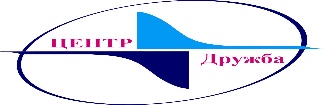 Администрация городского округа Дубны Московской областиУправление народного образования        МУНИЦИПАЛЬНОЕ БЮДЖЕТНОЕ УЧРЕЖДЕНИЕ ДОПОЛНИТЕЛЬНОГО ОБРАЗОВАНИЯ             ГОРОДА  ДУБНЫ  МОСКОВСКОЙ ОБЛАСТИ «ЦЕНТР ДОПОЛНИТЕЛЬНОГО ОБРАЗОВАНИЯ ДЛЯ ДЕТЕЙ «ДРУЖБА»(ЦЕНТР «ДРУЖБА»)                                                                       ПРИКАЗот 14 «апреля» 2022 г.							№ 45Об итогах открытого конкурса детского творчества «Весеннее пробуждение»В соответствии с перспективным планом работы Центра «Дружба» на 2021-2022 учебный год, в целях развития и совершенствования творческого потенциала детей и юношества и педагогических работников, -ПРИКАЗЫВАЮ:1. Утвердить решение конкурсной комиссии открытого конкурса детского творчества «Весеннее пробуждение» (Приложение 1). 2. Наградить дипломами I, II, III степени победителей открытого конкурса детского творчества «Весеннее пробуждение».3. Рекомендовать руководителям ОУ:    3.1. Отметить учащихся, принявших участие в конкурсе, но не занявшие призовые места.     3.2. Отметить педагогических работников, подготовивших победителей конкурса.    3.3. Отметить педагогических работников - членов жюри.Контроль за исполнением приказа оставляю за собой.            Директор   ______________________________А.И. Нестероваприложение №1 к Приказу № 45 от 14.04.2022ПРОТОКОЛзаседания жюри по итогам открытого конкурса детского творчества«Весеннее пробуждение», март- апрель 2022 г.ПОВЕСТКА: Определение победителей по итогам открытого конкурса детского творчества «Весеннее пробуждение».ПРИСУТСТВОВАЛИ: Ваулина Эльвира Сергеевна - зам. директора по УВР, Центр «Дружба»Захарова Юлия Александровна - педагог- организатор, Центр «Дружба»Нестеров Михаил Яковлевич – педагог доп. образования, Центр «Дружба»Бугрим Любовь Вячеславовна – воспитатель, МАДОУ №23 «Улыбка»Хованова Евгения Сергеевна – воспитатель, ДОУ №18 «Мишутка»Шевцова Елена Владимировна – воспитатель, ДОУ №18 «Мишутка»Ракитская Жанна Николаевна – педагог- организатор, школа №9Молочникова Наталья Валерьевна – воспитатель, ДОУ № 23 «Улыбка»Норец Анастасия Ивановна – педагог доп. образования, ДОУ № 14 «Сказка»Белякова Ольга Юрьевна – воспитатель, МАДОУ № 18 «Мишутка»Фомина Светлана Евгеньевна – воспитатель, МАДОУ №18 «Мишутка»Пелевина Наталья Сергеевна – воспитатель, МАДОУ №18 «Мишутка»Россомагина Марина Алексеевна – воспитатель, МАДОУ № 18 «Мишутка»Фильченкова Елена Владимировна – воспитатель, МАДОУ № 18 «Мишутка»Сошилова Анна  Михаиловна – учитель технологии, МБОУ гимназия №8Борисенко Оксана Николаевна – учитель начальных классов, Школа № 10Леменкова Светлана Анатольевна – учитель, МБОУ СОШ № 7Сроки проведения: с 14 марта по 25 апреля 2022 года.Место проведения: выставочный зал Муниципального бюджетного учреждения дополнительного образования города Дубны Московской области «Центр дополнительного образования для детей «Дружба» по адресу: г. Дубна, ул. Свободы, д.10а.Количество работ, участвующих в конкурсе: 309 творческих работы.В конкурсе приняли участие: 7 учреждений дошкольного образования: №23 «Улыбка», №18 «Мишутка», №19 «Ручеек», №14 «Сказка», №22 «Золотая рыбка», №26 «Радуга», №3 «Лучик»; 10 школ города: школа №1, школа №7, гимназия №8, школа №9, школа №10, гимназия №11, гимназия №3, Лицей №6, школа №2, школа №5;20 творческих объединений центра «Дружба», а также АНОО «Мамин клуб-K2L» и Школа скорочтения IQ007.РЕШЕНИЕ:Наградить дипломами  I, II, III степени за победу в конкурсе: Признать участниками Конкурса:№ п/пВозрастная категорияМЕСТОФИ участникаНазвание работыУчреждение, педагогНоминация: изобразительное творчествоНоминация: изобразительное творчествоНоминация: изобразительное творчествоНоминация: изобразительное творчествоНоминация: изобразительное творчествоНоминация: изобразительное творчество1.4-6летIКостерева Алина«Полянка одуванчиков»ДОУ №14 «Сказка», корпус «Золотой ключик», Медяная Татьяна Ивановна2.4-6летIIКумицкая Вера«Портрет мамы»Центр «Дружба», Студия анимации «волшебный фонарь», Ваулина Эльвира Сергеевна3.4-6летIIIКиселева Анна«Совушкина весна»ДОУ №23,Бугрим Любовь Вячеславовна4.4-6летIIIНоскина Татьяна«Весна в лесу»ДОУ №19 «Ручеек», Чигина Людмила Борисовна   1.7-9летIЧалышева Ждана«Весенние подснежники»Школа №9, Кружок «Умелые руки-2»,Гавриловская Людмила Геннадьевна2.7-9летIIВаулина АлисаЛисичкаЦентр «Дружба», Студия анимации «волшебный фонарь», Ваулина Эльвира Сергеевна3.7-9летIIХапаева АнастасияВесна в горахМБОУ СОШ № 5, Демченко Юлия Владимировна4.7-9летIIIЗозуля Карина«Подснежники»МБОУ «Гимназия №3 города Дубны Московской области», Беспалова Елена Борисовна5.7-9летIIIГребенникова Кира«Натюрморт с сиренью»Центр «Дружба»,«Художественная роспись тканей», Ефимова Алевтина Владимировна   1.10-13летIСавушкина София«Вербное воскресенье»Школа №9, Кружок «Умники и Умницы», Аполосова Галина Павловна2.10-13летIIВаулин Ярослав«Сова»Центр «Дружба»,Студия анимации «Волшебный фонарь», Ваулина Эльвира Сергеевна3.10-13летIIIСтарикова Екатерина«Встречаю весну»Школа скорочтения IQ007, АРТ-студия, Трофимова Анна Александровна4.10-13летIIIБаранова Дарья«Лесной олень»МБОУ гимназия №8,Кружок «Палитра»,Шишлянникова Елена Вячеславовна   1.14-18летIЛебедева Юлиана«Весеннее пробуждение»МБОУ «Гимназия №3 города Дубны Московской области», Астапова Наталья Евгеньевна2.14-18летIIКочеманова Софья«Праздник весны»МБОУ СОШ №2,Угарова Юлия Александровна,Куликова Анна Валерьевна3.14-18летIIIФролова Виктория«Дыши»Школа №9, Гавриловская Людмила Геннадьевна1.Работа педагогаIНорец Анастасия Ивановна«Букет сияния»ДОУ №14 «Сказка», корпус «Золотой ключик2.Работа педагогаIIАрутюнян Светлана Сережовна«Весенний букет»ДОУ №14 корпус «Сказка»3.Работа педагогаIIIШавроваАнна Николаевна«Весна идет! Весне дорогу!»Муниципальное автономное дошкольное образовательноеучреждение № 26 «Радуга» города Дубны Московской областиНоминация: декоративно- прикладное творчествоНоминация: декоративно- прикладное творчествоНоминация: декоративно- прикладное творчествоНоминация: декоративно- прикладное творчествоНоминация: декоративно- прикладное творчествоНоминация: декоративно- прикладное творчество1.4-6летIГорбунова Соня«Песенка весны»ДОУ №3 «Лучик»,Земляницына Наталья Георгиевна2.4-6летIIГорбань Екатерина«Весенняя песенка»Центр «Дружба», Студия «Талисман», Колесникова Татьяна Константиновна3.4-6летIIIЛыков Иван«Мы построили скворечнюдля весёлого скворца»ДОУ№22 корпус «Золотая рыбка», Самохвалова Людмила Викторовна   1.7-9летIГасилин Марк«Ласточки»МБОУ СОШ № 5, Демченко Юлия Владимировна   2.7-9летIМагала Виктория«Зайка»Центр «Дружба», «Декоративная композиция», СохацкаяАлла Геннадиевна3.7-9летIIМинчева Лера, Шамшин Артем«Друзья»Центр «Дружба», «Учимся лепить», Дубинчик О.В.4.7-9летIIЖулина Алина«Муми-тролль»Центр «Дружба», «Валяние из шерсти», Павлова Галина Валентиновна5.7-9летIIIНагаева Дарина«Верные друзья»Центр «Дружба»,Объединение «Мягкая игрушка», Колесникова Татьяна Константиновна6.7-9летIIIЕндрехинский Глеб«Стрекоза»МАДОУ№18 «Мишутка», Шевцова Елена Владимировна   1.10-13летIРыжов Никита«Весенний ангел»МБОУ Лицей № 6, Гурьянова Ольга Владимировна2.10-13летIIИгнатенко ВарвараСнегурочка веснойГимназия №11, т/о «Кружевоплетение на коклюшках», Никандрова Ольга Андреевна3.10-13летIIЮренкова Мария«Букет из лилий»Центр «Дружба», «Начальное техническое моделирование», Нестерова Антонина Ивановна4.10-13летIIДороженко Екатерина«Лис-путешественник» (мягкая игрушка)Центр «Дружба», объединение «Ловкая иголочка», Кожевникова Наталья Ивановна5.10-13летIIIВескова Алиса«Лама на цветочной полянке»Центр «Дружба», Объединение «Мягкая игрушка», Колесникова Татьяна Константиновна   1.14-18летIСергеенко ВладиславаЛетняя сумкаШкола №10,Лежнева Татьяна Геннадьевна2.14-18летIIГубарева СофияУкрашенияШкола №10, Лежнева Татьяна Геннадьевна3.14-18летIIIМурадян АнаитРазделочная доска «Клубничка»Центр «Дружба», Разноцветная палитра, АйбабинаИрина Алексеевна1.Работа педагогаIКозлова Елена Владимировна«Дыхание весны»ДОУ №23 «Улыбка»2.Работа педагогаIIДмитрук Марина Николаевна«Скворцы»ДОУ №14 корпус «Сказка»,3.Работа педагогаIIIНазирова Ольга Зенюровна«Волшебный городец»Муниципальное автономное дошкольное образовательноеучреждение № 26 «Радуга»Номинация: методическая разработкаНоминация: методическая разработкаНоминация: методическая разработкаНоминация: методическая разработкаНоминация: методическая разработкаНоминация: методическая разработка1.Работа педагогаIФедотова Ирина АнатольевнаВикторина «Знатоки весны»ДОУ №23 «Улыбка»2.Работа педагогаIIКожевникова Наталья ИвановнаМастер-класс «Весенние бабочки»Центр «Дружба», «Ловкая иголочка»3.Работа педагогаIIIШарова Ольга ВалентиновнаМастер-класс для детей старшего возраста «Веточка вербы»ДОУ №14 «Сказка», корпус «Золотой ключик»№ п/пФ.И. ученикаКраткое название учреждения,город,контактный телефон, электронная почтаКраткое название учреждения,город,контактный телефон, электронная почтаКраткое название учреждения,город,контактный телефон, электронная почтаВозрастВозрастВозрастНазвание работыНазвание работыНазвание работыНазвание творческого коллективаНазвание творческого коллективаНазвание творческого коллективаФИО педагогаполностьюФИО педагогаполностьюФИО педагогаполностьюНоминация:        Изобразительное творчествоНоминация:        Изобразительное творчествоНоминация:        Изобразительное творчествоНоминация:        Изобразительное творчествоНоминация:        Изобразительное творчествоНоминация:        Изобразительное творчествоНоминация:        Изобразительное творчествоНоминация:        Изобразительное творчествоНоминация:        Изобразительное творчествоНоминация:        Изобразительное творчествоНоминация:        Изобразительное творчествоНоминация:        Изобразительное творчествоНоминация:        Изобразительное творчествоНоминация:        Изобразительное творчествоНоминация:        Изобразительное творчествоНоминация:        Изобразительное творчествоНоминация:        Изобразительное творчествоНоминация:        Изобразительное творчествоНоминация:        Изобразительное творчествоРоманова МарияЦентр «Дружба»Центр «Дружба»Центр «Дружба»10 лет10 лет10 летВесеннее настроениеВесеннее настроениеВесеннее настроениеРазноцветная палитраРазноцветная палитраРазноцветная палитраАйбабинаИрина АлексеевнаАйбабинаИрина АлексеевнаАйбабинаИрина АлексеевнаЦаренкова МаринаДОУ 19 «Ручеек»ДОУ 19 «Ручеек»ДОУ 19 «Ручеек»5 лет5 лет5 летПасхальные цыплятаПасхальные цыплятаПасхальные цыплятаСтаршая группа «Непоседы»Старшая группа «Непоседы»Старшая группа «Непоседы»Чигина Людмила БорисовнаЧигина Людмила БорисовнаЧигина Людмила БорисовнаСергеева МаргаритаСергеева МаргаритаЦентр «Дружба»г.Дубнаdrugba_@mail.ruЦентр «Дружба»г.Дубнаdrugba_@mail.ruЦентр «Дружба»г.Дубнаdrugba_@mail.ru5 лет5 лет5 лет«Май»«Май»«Май»«Художественная роспись тканей»«Художественная роспись тканей»«Художественная роспись тканей»Ефимова Алевтина ВладимировнаЕфимова Алевтина ВладимировнаЕфимова Алевтина ВладимировнаСергеева ЕвгенияСергеева ЕвгенияЦентр «Дружба»г.Дубнаdrugba_@mail.ruЦентр «Дружба»г.Дубнаdrugba_@mail.ruЦентр «Дружба»г.Дубнаdrugba_@mail.ru7 лет7 лет7 лет«Весеннее настроение»«Весеннее настроение»«Весеннее настроение»«Художественная роспись тканей»«Художественная роспись тканей»«Художественная роспись тканей»Ефимова Алевтина ВладимировнаЕфимова Алевтина ВладимировнаЕфимова Алевтина ВладимировнаИванов ЕгорИванов ЕгорЦентр «Дружба»г.Дубнаdrugba_@mail.ruЦентр «Дружба»г.Дубнаdrugba_@mail.ruЦентр «Дружба»г.Дубнаdrugba_@mail.ru6 лет6 лет6 лет«Сирень»«Сирень»«Сирень»«Художественная роспись тканей»«Художественная роспись тканей»«Художественная роспись тканей»Ефимова Алевтина ВладимировнаЕфимова Алевтина ВладимировнаЕфимова Алевтина ВладимировнаНикулина ЕкатеринаНикулина ЕкатеринаЦентр «Дружба»г.Дубнаdrugba_@mail.ruЦентр «Дружба»г.Дубнаdrugba_@mail.ruЦентр «Дружба»г.Дубнаdrugba_@mail.ru5 лет5 лет5 лет«Первые весенние лучи»«Первые весенние лучи»«Первые весенние лучи»«Художественная роспись тканей»«Художественная роспись тканей»«Художественная роспись тканей»Ефимова Алевтина ВладимировнаЕфимова Алевтина ВладимировнаЕфимова Алевтина ВладимировнаФалина МаринаФалина МаринаЦентр «Дружба»г.Дубнаdrugba_@mail.ruЦентр «Дружба»г.Дубнаdrugba_@mail.ruЦентр «Дружба»г.Дубнаdrugba_@mail.ru7 лет7 лет7 лет«Букет сирени»«Букет сирени»«Букет сирени»«Художественная роспись тканей»«Художественная роспись тканей»«Художественная роспись тканей»Ефимова Алевтина ВладимировнаЕфимова Алевтина ВладимировнаЕфимова Алевтина ВладимировнаНоскина ГалинаНоскина ГалинаЦентр «Дружба»г.Дубнаdrugba_@mail.ruЦентр «Дружба»г.Дубнаdrugba_@mail.ruЦентр «Дружба»г.Дубнаdrugba_@mail.ru7 лет7 лет7 лет«Пасха»«Пасха»«Пасха»«Художественная роспись тканей»«Художественная роспись тканей»«Художественная роспись тканей»Ефимова Алевтина ВладимировнаЕфимова Алевтина ВладимировнаЕфимова Алевтина ВладимировнаКаплина МаргаритаКаплина МаргаритаЦентр «Дружба»г.Дубнаdrugba_@mail.ruЦентр «Дружба»г.Дубнаdrugba_@mail.ruЦентр «Дружба»г.Дубнаdrugba_@mail.ru6 лет6 лет6 лет«Поляна с тюльпанами»«Поляна с тюльпанами»«Поляна с тюльпанами»«Художественная роспись тканей»«Художественная роспись тканей»«Художественная роспись тканей»Ефимова Алевтина ВладимировнаЕфимова Алевтина ВладимировнаЕфимова Алевтина ВладимировнаУрбинова ВикторияУрбинова ВикторияЦентр «Дружба»г.Дубнаdrugba_@mail.ruЦентр «Дружба»г.Дубнаdrugba_@mail.ruЦентр «Дружба»г.Дубнаdrugba_@mail.ru8 лет8 лет8 лет«Красавица Весна»«Пасхальные подарки»«Красавица Весна»«Пасхальные подарки»«Красавица Весна»«Пасхальные подарки»«Художественная роспись тканей»«Художественная роспись тканей»«Художественная роспись тканей»Ефимова Алевтина ВладимировнаЕфимова Алевтина ВладимировнаЕфимова Алевтина ВладимировнаГребенникова ВераГребенникова ВераЦентр «Дружба»г.Дубнаdrugba_@mail.ruЦентр «Дружба»г.Дубнаdrugba_@mail.ruЦентр «Дружба»г.Дубнаdrugba_@mail.ru9 лет9 лет9 лет«Котик в корзинке»«Котик в корзинке»«Котик в корзинке»Изостудия «Солнышко»Изостудия «Солнышко»Изостудия «Солнышко»Ефимова Алевтина ВладимировнаЕфимова Алевтина ВладимировнаЕфимова Алевтина ВладимировнаЛопаткина КсенияЛопаткина КсенияЦентр «Дружба»г.Дубнаdrugba_@mail.ruЦентр «Дружба»г.Дубнаdrugba_@mail.ruЦентр «Дружба»г.Дубнаdrugba_@mail.ru11 лет11 лет11 лет«Пасха»«Пасха»«Пасха»«Художественная роспись тканей»«Художественная роспись тканей»«Художественная роспись тканей»Ефимова Алевтина ВладимировнаЕфимова Алевтина ВладимировнаЕфимова Алевтина ВладимировнаПономарева АленаПономарева АленаЦентр «Дружба»г.Дубнаdrugba_@mail.ruЦентр «Дружба»г.Дубнаdrugba_@mail.ruЦентр «Дружба»г.Дубнаdrugba_@mail.ru11 лет11 лет11 лет«Пасхальная ночь»«Пасхальная ночь»«Пасхальная ночь»«Художественная роспись тканей»«Художественная роспись тканей»«Художественная роспись тканей»Ефимова Алевтина ВладимировнаЕфимова Алевтина ВладимировнаЕфимова Алевтина ВладимировнаСвистунова АнастасияСвистунова АнастасияЦентр «Дружба»г.Дубнаdrugba_@mail.ruЦентр «Дружба»г.Дубнаdrugba_@mail.ruЦентр «Дружба»г.Дубнаdrugba_@mail.ru11 лет11 лет11 лет«Весенний ветерок»«Весенний ветерок»«Весенний ветерок»Изостудия «Солнышко»Изостудия «Солнышко»Изостудия «Солнышко»Ефимова Алевтина ВладимировнаЕфимова Алевтина ВладимировнаЕфимова Алевтина ВладимировнаБерюлина ЯнаБерюлина ЯнаЦентр «Дружба»г.Дубнаdrugba_@mail.ruЦентр «Дружба»г.Дубнаdrugba_@mail.ruЦентр «Дружба»г.Дубнаdrugba_@mail.ru11 лет11 лет11 лет«Запах весны»«Запах весны»«Запах весны»«Художественная роспись тканей»«Художественная роспись тканей»«Художественная роспись тканей»Ефимова Алевтина ВладимировнаЕфимова Алевтина ВладимировнаЕфимова Алевтина ВладимировнаКокорева ВикторияКокорева ВикторияЦентр «Дружба»г.Дубнаdrugba_@mail.ruЦентр «Дружба»г.Дубнаdrugba_@mail.ruЦентр «Дружба»г.Дубнаdrugba_@mail.ru13 лет13 лет13 лет«Сиреневый букет»«Пасхальная корзинка»«Сиреневый букет»«Пасхальная корзинка»«Сиреневый букет»«Пасхальная корзинка»«Художественная роспись тканей»«Художественная роспись тканей»«Художественная роспись тканей»Ефимова Алевтина ВладимировнаЕфимова Алевтина ВладимировнаЕфимова Алевтина ВладимировнаСергеев ТимофейЦентр «Дружба»Центр «Дружба»Центр «Дружба»7 лет7 лет7 лет«Весенний букет»«Весенний букет»«Весенний букет»Студия анимации «Волшебный фонарь»Студия анимации «Волшебный фонарь»Студия анимации «Волшебный фонарь»Ваулина Эльвира СергеевнаВаулина Эльвира СергеевнаВаулина Эльвира СергеевнаКсения БендерЦентр «Дружба»Центр «Дружба»Центр «Дружба»8 лет8 лет8 лет«Ангел»«Ангел»«Ангел»Студия анимации «Волшебный фонарь»Студия анимации «Волшебный фонарь»Студия анимации «Волшебный фонарь»Ваулина Эльвира СергеевнаВаулина Эльвира СергеевнаВаулина Эльвира СергеевнаТарасенко СашаЦентр «Дружба»Центр «Дружба»Центр «Дружба»8 лет8 лет8 лет«Весна»«Весна»«Весна»Студия анимации «Волшебный фонарь»Студия анимации «Волшебный фонарь»Студия анимации «Волшебный фонарь»Ваулина Эльвира СергеевнаВаулина Эльвира СергеевнаВаулина Эльвира СергеевнаБлажнов ИльяЦентр «Дружба»Центр «Дружба»Центр «Дружба»8 лет8 лет8 лет«Цапля»«Цапля»«Цапля»Студия анимации «Волшебный фонарь»Студия анимации «Волшебный фонарь»Студия анимации «Волшебный фонарь»Ваулина Эльвира СергеевнаВаулина Эльвира СергеевнаВаулина Эльвира СергеевнаБерезина АняЦентр «Дружба»Центр «Дружба»Центр «Дружба»9 лет9 лет9 летПандаПандаПандаСтудия анимации «Волшебный фонарь»Студия анимации «Волшебный фонарь»Студия анимации «Волшебный фонарь»Ваулина Эльвира СергеевнаВаулина Эльвира СергеевнаВаулина Эльвира СергеевнаТимохина ЕваЦентр «Дружба»Центр «Дружба»Центр «Дружба»6 лет6 лет6 летКитКитКитСтудия анимации «Волшебный фонарь»Студия анимации «Волшебный фонарь»Студия анимации «Волшебный фонарь»Ваулина Эльвира СергеевнаВаулина Эльвира СергеевнаВаулина Эльвира СергеевнаНикитцева АнастасияЦентр «Дружба»Центр «Дружба»Центр «Дружба»8 лет8 лет8 летГнёздышкоГнёздышкоГнёздышкоСтудия анимации «Волшебный фонарь»Студия анимации «Волшебный фонарь»Студия анимации «Волшебный фонарь»Ваулина Эльвира СергеевнаВаулина Эльвира СергеевнаВаулина Эльвира СергеевнаАдамсон КристинаЦентр «Дружба»Центр «Дружба»Центр «Дружба»9 лет9 лет9 летСеверный полюсСеверный полюсСеверный полюсСтудия анимации «Волшебный фонарь»Студия анимации «Волшебный фонарь»Студия анимации «Волшебный фонарь»Ваулина Эльвира СергеевнаВаулина Эльвира СергеевнаВаулина Эльвира СергеевнаТимохина ЕваЦентр «Дружба»Центр «Дружба»Центр «Дружба»6 лет6 лет6 летБаба ЯгаБаба ЯгаБаба ЯгаИзостудия «Акварель»Изостудия «Акварель»Изостудия «Акварель»Ваулина Эльвира СергеевнаВаулина Эльвира СергеевнаВаулина Эльвира СергеевнаБлажнова КатяЦентр «Дружба»Центр «Дружба»Центр «Дружба»10 лет10 лет10 летВесенний букетВесенний букетВесенний букетИзостудия «Акварель»Изостудия «Акварель»Изостудия «Акварель»Ваулина Эльвира СергеевнаВаулина Эльвира СергеевнаВаулина Эльвира СергеевнаБлажнова КатяЦентр «Дружба»Центр «Дружба»Центр «Дружба»10 лет10 лет10 летБукетБукетБукетИзостудия «Акварель»Изостудия «Акварель»Изостудия «Акварель»Ваулина Эльвира СергеевнаВаулина Эльвира СергеевнаВаулина Эльвира СергеевнаСидоренко МарияЦентр «Дружба»Центр «Дружба»Центр «Дружба»8 лет8 лет8 летКолибриКолибриКолибриИзостудия «Акварель»Изостудия «Акварель»Изостудия «Акварель»Ваулина Эльвира СергеевнаВаулина Эльвира СергеевнаВаулина Эльвира СергеевнаАдамсон КристинаЦентр «Дружба»Центр «Дружба»Центр «Дружба»9 лет9 лет9 летКитКитКитИзостудия «Акварель»Изостудия «Акварель»Изостудия «Акварель»Ваулина Эльвира СергеевнаВаулина Эльвира СергеевнаВаулина Эльвира СергеевнаКумицкая ВераЦентр «Дружба»Центр «Дружба»Центр «Дружба»6 лет6 лет6 летВеснаВеснаВеснаИзостудия «Акварель»Изостудия «Акварель»Изостудия «Акварель»Ваулина Эльвира СергеевнаВаулина Эльвира СергеевнаВаулина Эльвира СергеевнаВаулина АлисаЦентр «Дружба»Центр «Дружба»Центр «Дружба»9 лет9 лет9 летАистАистАистИзостудия «Акварель»Изостудия «Акварель»Изостудия «Акварель»Ваулина Эльвира СергеевнаВаулина Эльвира СергеевнаВаулина Эльвира СергеевнаДмитриевский СеваЦентр «Дружба»Центр «Дружба»Центр «Дружба»5 лет5 лет5 летВолшебная птицаВолшебная птицаВолшебная птицаИзостудия «Акварель»Изостудия «Акварель»Изостудия «Акварель»Ваулина Эльвира СергеевнаВаулина Эльвира СергеевнаВаулина Эльвира СергеевнаВаулина АлисаЦентр «Дружба»Центр «Дружба»Центр «Дружба»9 лет9 лет9 летАпельсинчикиАпельсинчикиАпельсинчикиИзостудия «Акварель»Изостудия «Акварель»Изостудия «Акварель»Ваулина Эльвира СергеевнаВаулина Эльвира СергеевнаВаулина Эльвира СергеевнаВаулин ЯрославЦентр «Дружба»Центр «Дружба»Центр «Дружба»10 лет10 лет10 летТигрТигрТигрСтудия анимации «Волшебный фонарь»Студия анимации «Волшебный фонарь»Студия анимации «Волшебный фонарь»Ваулина Эльвира СергеевнаВаулина Эльвира СергеевнаВаулина Эльвира СергеевнаВаулин ЯрославЦентр «Дружба»Центр «Дружба»Центр «Дружба»10 лет10 лет10 летКотКотКотСтудия анимации «Волшебный фонарь»Студия анимации «Волшебный фонарь»Студия анимации «Волшебный фонарь»Ваулина Эльвира СергеевнаВаулина Эльвира СергеевнаВаулина Эльвира СергеевнаЮренкова МарияЦентр «Дружба»Центр «Дружба»Центр «Дружба»10 лет10 лет10 летБукет из лилийБукет из лилийБукет из лилийНачальное техническое моделированиеНачальное техническое моделированиеНачальное техническое моделированиеНестерова Антонина ИвановнаНестерова Антонина ИвановнаНестерова Антонина ИвановнаТрушкина СтаниславаЦентр «Дружба»Центр «Дружба»Центр «Дружба»9 лет9 лет9 летВесенняя бабочкаВесенняя бабочкаВесенняя бабочка«Юный путешественник»«Юный путешественник»«Юный путешественник»Торочкова Виктория АлександровнаТорочкова Виктория АлександровнаТорочкова Виктория АлександровнаТрушкина ПолинаЦентр «Дружба»Центр «Дружба»Центр «Дружба»6 лет6 лет6 летДятел веснойДятел веснойДятел весной«Моя Родина – Россия»«Моя Родина – Россия»«Моя Родина – Россия»Торочкова Виктория АлександровнаТорочкова Виктория АлександровнаТорочкова Виктория АлександровнаФранцузова ВероникаГимназия №11Гимназия №11Гимназия №1112 лет12 лет12 летВеснаВеснаВеснаКрылова Анастасия АндреевнаКрылова Анастасия АндреевнаКрылова Анастасия АндреевнаНечаевская МиленаГимназия № 11Гимназия № 11Гимназия № 118 лет8 лет8 лет«Дыхание весны»«Дыхание весны»«Дыхание весны»2 в класс2 в класс2 в классЛанина Светлана АлександровнаЛанина Светлана АлександровнаЛанина Светлана АлександровнаЧегодаева АннаДОУ№22 корпус «Золотая рыбка»219-61-34,г.Дубна, dubna.dou22@mail.ruДОУ№22 корпус «Золотая рыбка»219-61-34,г.Дубна, dubna.dou22@mail.ruДОУ№22 корпус «Золотая рыбка»219-61-34,г.Дубна, dubna.dou22@mail.ru7 лет7 лет7 лет«Первые подснежники»«Первые подснежники»«Первые подснежники»Подготовительная группаПодготовительная группаПодготовительная группаСасорова Галина  АнатольевнаСасорова Галина  АнатольевнаСасорова Галина  АнатольевнаВалевич ДмитрийДОУ № 22, корпус «Семицветик»,  г. Дубна,8(496)219-61-33,dubna.dou24@mail.ruДОУ № 22, корпус «Семицветик»,  г. Дубна,8(496)219-61-33,dubna.dou24@mail.ruДОУ № 22, корпус «Семицветик»,  г. Дубна,8(496)219-61-33,dubna.dou24@mail.ru5 лет5 лет5 лет«Яркие краски весны»«Яркие краски весны»«Яркие краски весны»Старшая группаСтаршая группаСтаршая группаНурыева Лилия АлександровнаНурыева Лилия АлександровнаНурыева Лилия АлександровнаБабенко АнастасияДОУ № 22, корпус «Рябинка»,                 г. Дубна,8(496)219-61-37,dubna.dou16@mail.ruДОУ № 22, корпус «Рябинка»,                 г. Дубна,8(496)219-61-37,dubna.dou16@mail.ruДОУ № 22, корпус «Рябинка»,                 г. Дубна,8(496)219-61-37,dubna.dou16@mail.ru7 лет7 лет7 лет«Вессна пришла»«Вессна пришла»«Вессна пришла»Подготовительная группа компенсирующей направленностиПодготовительная группа компенсирующей направленностиПодготовительная группа компенсирующей направленностиМолчанова Мария ВикторовнаМолчанова Мария ВикторовнаМолчанова Мария ВикторовнаПомякушина АмалияМуниципальное автономное дошкольное образовательноеучреждение № 26 «Радуга» города Дубны Московской областиМуниципальное автономное дошкольное образовательноеучреждение № 26 «Радуга» города Дубны Московской областиМуниципальное автономное дошкольное образовательноеучреждение № 26 «Радуга» города Дубны Московской области4 года4 года4 года«Грачи прилетели»«Грачи прилетели»«Грачи прилетели»Лёшина Анна НиколаевнаЛёшина Анна НиколаевнаЛёшина Анна НиколаевнаУстинова НеллиМуниципальное автономное дошкольное образовательноеучреждение № 26 «Радуга» города Дубны Московской областиМуниципальное автономное дошкольное образовательноеучреждение № 26 «Радуга» города Дубны Московской областиМуниципальное автономное дошкольное образовательноеучреждение № 26 «Радуга» города Дубны Московской области4 года4 года4 года«Первые подснежники»«Первые подснежники»«Первые подснежники»Мацыгина Ирина ВасильевнаМацыгина Ирина ВасильевнаМацыгина Ирина ВасильевнаЛюбимцев ВладиславМуниципальное автономное дошкольное образовательноеучреждение № 26 «Радуга» города Дубны Московской областиМуниципальное автономное дошкольное образовательноеучреждение № 26 «Радуга» города Дубны Московской областиМуниципальное автономное дошкольное образовательноеучреждение № 26 «Радуга» города Дубны Московской области5 лет5 лет5 лет«Весеннее пробуждение»«Весеннее пробуждение»«Весеннее пробуждение»Налимова Анастасия НиколаевнаНалимова Анастасия НиколаевнаНалимова Анастасия НиколаевнаРыбалкина ЮлианаМуниципальное автономное дошкольное образовательноеучреждение № 26 «Радуга» города Дубны Московской областиМуниципальное автономное дошкольное образовательноеучреждение № 26 «Радуга» города Дубны Московской областиМуниципальное автономное дошкольное образовательноеучреждение № 26 «Радуга» города Дубны Московской области6 лет6 лет6 лет«На весенней полянке»«На весенней полянке»«На весенней полянке»Ширякова Светлана ОлеговнаШирякова Светлана ОлеговнаШирякова Светлана ОлеговнаБезбах ЮлианаМуниципальное автономное дошкольное образовательноеучреждение № 26 «Радуга» города Дубны Московской областиМуниципальное автономное дошкольное образовательноеучреждение № 26 «Радуга» города Дубны Московской областиМуниципальное автономное дошкольное образовательноеучреждение № 26 «Радуга» города Дубны Московской области6 лет6 лет6 лет«Весенний ручеек»«Весенний ручеек»«Весенний ручеек»Моросанова Ольга ВладимировнаМоросанова Ольга ВладимировнаМоросанова Ольга ВладимировнаЛеснева ДарьяМуниципальное автономное дошкольное образовательноеучреждение № 26 «Радуга» города Дубны Московской областиМуниципальное автономное дошкольное образовательноеучреждение № 26 «Радуга» города Дубны Московской областиМуниципальное автономное дошкольное образовательноеучреждение № 26 «Радуга» города Дубны Московской области7 лет7 лет7 лет«Вот подснежник распустился»«Вот подснежник распустился»«Вот подснежник распустился»Юрова Светлана АлександровнаЮрова Светлана АлександровнаЮрова Светлана АлександровнаСемёнов ИннокентийМуниципальное автономное дошкольное образовательноеучреждение № 26 «Радуга» города Дубны Московской областиМуниципальное автономное дошкольное образовательноеучреждение № 26 «Радуга» города Дубны Московской областиМуниципальное автономное дошкольное образовательноеучреждение № 26 «Радуга» города Дубны Московской области7 лет7 лет7 лет«Восход весны»«Восход весны»«Восход весны»Моросанова Ольга ВладимировнаМоросанова Ольга ВладимировнаМоросанова Ольга ВладимировнаБуланов Артемс мамой Анастасией СергеевнойДОУ№3,г.Дубна, т.84962147060, dubna.dou3@ mail.ruДОУ№3,г.Дубна, т.84962147060, dubna.dou3@ mail.ruДОУ№3,г.Дубна, т.84962147060, dubna.dou3@ mail.ru4 года4 года4 года«Сиреневый аромат»«Сиреневый аромат»«Сиреневый аромат»---Колесниченко Светлана ГеннадьевнаКолесниченко Светлана ГеннадьевнаКолесниченко Светлана ГеннадьевнаБелоусова ДарьяДОУ№3, г.Дубна, т.84962147060, dubna.dou3@ mail.ruДОУ№3, г.Дубна, т.84962147060, dubna.dou3@ mail.ruДОУ№3, г.Дубна, т.84962147060, dubna.dou3@ mail.ru6 лет6 лет6 лет«Веточка сакуры»«Веточка сакуры»«Веточка сакуры»---Широченко Александра ВитальевнаШироченко Александра ВитальевнаШироченко Александра ВитальевнаДолотов ДмитрийДОУ №238 (496) 213-05-41metodist.23@yanddex.ruДОУ №238 (496) 213-05-41metodist.23@yanddex.ruДОУ №238 (496) 213-05-41metodist.23@yanddex.ru6 лет6 лет6 лет«Весеннее многоцветье»«Весеннее многоцветье»«Весеннее многоцветье»Подготовительная логопедическая группа «Сказка»Подготовительная логопедическая группа «Сказка»Подготовительная логопедическая группа «Сказка»Федотова Ирина Анатольевна,Телегина Елена АлексеевнаФедотова Ирина Анатольевна,Телегина Елена АлексеевнаФедотова Ирина Анатольевна,Телегина Елена АлексеевнаБабаджанов ДемидДОУ №238 (496) 213-05-41metodist.23@yanddex.ruДОУ №238 (496) 213-05-41metodist.23@yanddex.ruДОУ №238 (496) 213-05-41metodist.23@yanddex.ru6 лет6 лет6 лет«Нежный подснежник»«Нежный подснежник»«Нежный подснежник»Подготовительная логопедическая группа «Сказка»Подготовительная логопедическая группа «Сказка»Подготовительная логопедическая группа «Сказка»Федотова Ирина Анатольевна,Телегина Елена АлексеевнаФедотова Ирина Анатольевна,Телегина Елена АлексеевнаФедотова Ирина Анатольевна,Телегина Елена АлексеевнаКоллективная работа подготовительной логопедической группы «Сказка»ДОУ №238 (496) 213-05-41metodist.23@yanddex.ruДОУ №238 (496) 213-05-41metodist.23@yanddex.ruДОУ №238 (496) 213-05-41metodist.23@yanddex.ru6 – 7лет6 – 7лет6 – 7лет«Корзина первых цветов»«Корзина первых цветов»«Корзина первых цветов»Подготовительная логопедическая группа «Сказка»Подготовительная логопедическая группа «Сказка»Подготовительная логопедическая группа «Сказка»Федотова Ирина Анатольевна,Телегина Елена АлексеевнаФедотова Ирина Анатольевна,Телегина Елена АлексеевнаФедотова Ирина Анатольевна,Телегина Елена АлексеевнаСкуратов Мирон (совместно с мамой Скуратовой Ю.В.)ДОУ №238 (496) 213-05-41metodist.23@yanddex.ruДОУ №238 (496) 213-05-41metodist.23@yanddex.ruДОУ №238 (496) 213-05-41metodist.23@yanddex.ru6 лет6 лет6 лет«Веснянка»«Веснянка»«Веснянка»Старшая группа «Пчелка»Старшая группа «Пчелка»Старшая группа «Пчелка»Бугрим Любовь ВячеславовнаБугрим Любовь ВячеславовнаБугрим Любовь ВячеславовнаПечерская Даша (совместно с воспитателем)ДОУ №238 (496) 213-05-41metodist.23@yanddex.ruДОУ №238 (496) 213-05-41metodist.23@yanddex.ruДОУ №238 (496) 213-05-41metodist.23@yanddex.ru6 лет6 лет6 лет«Встреча весны»«Встреча весны»«Встреча весны»Старшая группа «Пчелка»Старшая группа «Пчелка»Старшая группа «Пчелка»Молочникова Наталья ВалерьевнаМолочникова Наталья ВалерьевнаМолочникова Наталья ВалерьевнаКруглякова Эвелина (совместно с воспитателями)ДОУ №238 (496) 213-05-41metodist.23@yanddex.ruДОУ №238 (496) 213-05-41metodist.23@yanddex.ruДОУ №238 (496) 213-05-41metodist.23@yanddex.ru7 лет7 лет7 лет«Пробуждение весны»«Пробуждение весны»«Пробуждение весны»Подготовительная группа «Звездочка»Подготовительная группа «Звездочка»Подготовительная группа «Звездочка»Морозова Анастасия Владимировна, Фролова Галина ВладимировнаМорозова Анастасия Владимировна, Фролова Галина ВладимировнаМорозова Анастасия Владимировна, Фролова Галина ВладимировнаГаланкина ВалерияМБОУ Лицей № 6, г.Дубна,+7 (49621) 3-02-91dubn_lic6@mosreg.ruМБОУ Лицей № 6, г.Дубна,+7 (49621) 3-02-91dubn_lic6@mosreg.ruМБОУ Лицей № 6, г.Дубна,+7 (49621) 3-02-91dubn_lic6@mosreg.ru14 лет14 лет14 лет«Пробуждение»«Пробуждение»«Пробуждение»8ла класс8ла класс8ла классКозлова ДарьяМБОУ Лицей № 6, г.Дубна,+7 (49621) 3-02-91dubn_lic6@mosreg.ruМБОУ Лицей № 6, г.Дубна,+7 (49621) 3-02-91dubn_lic6@mosreg.ruМБОУ Лицей № 6, г.Дубна,+7 (49621) 3-02-91dubn_lic6@mosreg.ru13 лет13 лет13 лет«Весна в роще»«Весна в роще»«Весна в роще»6ла класс6ла класс6ла классЛюбимова Елена ВладимировнаЛюбимова Елена ВладимировнаЛюбимова Елена ВладимировнаГлоба СофияМБОУ Лицей № 6, г.Дубна,+7 (49621) 3-02-91dubn_lic6@mosreg.ruМБОУ Лицей № 6, г.Дубна,+7 (49621) 3-02-91dubn_lic6@mosreg.ruМБОУ Лицей № 6, г.Дубна,+7 (49621) 3-02-91dubn_lic6@mosreg.ru10 лет10 лет10 лет«Весенний рассвет»«Весенний рассвет»«Весенний рассвет»4а класс4а класс4а классГоворова Елена МихайловнаГоворова Елена МихайловнаГоворова Елена МихайловнаЕршова ЕкатеринаМБОУ Лицей № 6, г.Дубна,+7 (49621) 3-02-91dubn_lic6@mosreg.ruМБОУ Лицей № 6, г.Дубна,+7 (49621) 3-02-91dubn_lic6@mosreg.ruМБОУ Лицей № 6, г.Дубна,+7 (49621) 3-02-91dubn_lic6@mosreg.ru10 лет10 лет10 лет«Весна в долине»«Весна в долине»«Весна в долине»4б класс4б класс4б классГурьянова Ольга ВладимировнаГурьянова Ольга ВладимировнаГурьянова Ольга ВладимировнаЕлышева АльбинаМБОУ Лицей № 6, г.Дубна,+7 (49621) 3-02-91dubn_lic6@mosreg.ruМБОУ Лицей № 6, г.Дубна,+7 (49621) 3-02-91dubn_lic6@mosreg.ruМБОУ Лицей № 6, г.Дубна,+7 (49621) 3-02-91dubn_lic6@mosreg.ru10 лет10 лет10 лет«Весеннее пробуждение»«Весеннее пробуждение»«Весеннее пробуждение»4а класс4а класс4а классГоворова Елена МихайловнаГоворова Елена МихайловнаГоворова Елена МихайловнаТуниева СофьяМБОУ Лицей № 6, г.Дубна,+7 (49621) 3-02-91dubn_lic6@mosreg.ruМБОУ Лицей № 6, г.Дубна,+7 (49621) 3-02-91dubn_lic6@mosreg.ruМБОУ Лицей № 6, г.Дубна,+7 (49621) 3-02-91dubn_lic6@mosreg.ru10 лет10 лет10 лет«Весна! Весна! И все ей рады!»«Весна! Весна! И все ей рады!»«Весна! Весна! И все ей рады!»3а класс3а класс3а классКалинина Надежда НиколаевнаКалинина Надежда НиколаевнаКалинина Надежда НиколаевнаКуликова ЛуизаМБОУ Лицей № 6, г.Дубна,+7 (49621) 3-02-91dubn_lic6@mosreg.ruМБОУ Лицей № 6, г.Дубна,+7 (49621) 3-02-91dubn_lic6@mosreg.ruМБОУ Лицей № 6, г.Дубна,+7 (49621) 3-02-91dubn_lic6@mosreg.ru9 лет9 лет9 лет«Подснежник – цветок весны»«Подснежник – цветок весны»«Подснежник – цветок весны»3а класс3а класс3а классКалинина Надежда НиколаевнаКалинина Надежда НиколаевнаКалинина Надежда НиколаевнаКозубенко АннаМБОУ Лицей № 6, г.Дубна,+7 (49621) 3-02-91dubn_lic6@mosreg.ruМБОУ Лицей № 6, г.Дубна,+7 (49621) 3-02-91dubn_lic6@mosreg.ruМБОУ Лицей № 6, г.Дубна,+7 (49621) 3-02-91dubn_lic6@mosreg.ru8 лет8 лет8 лет«Весенние трели»«Весенние трели»«Весенние трели»2а класс2а класс2а классГорбунова Юлия АлександровнаГорбунова Юлия АлександровнаГорбунова Юлия АлександровнаУтин АртемийМБОУ Лицей № 6, г.Дубна,+7 (49621) 3-02-91dubn_lic6@mosreg.ruМБОУ Лицей № 6, г.Дубна,+7 (49621) 3-02-91dubn_lic6@mosreg.ruМБОУ Лицей № 6, г.Дубна,+7 (49621) 3-02-91dubn_lic6@mosreg.ru8 лет8 лет8 лет«Мимоза – нежный весенний цветок»«Мимоза – нежный весенний цветок»«Мимоза – нежный весенний цветок»1в класс1в класс1в классЗавьялова Елена МихайловнаЗавьялова Елена МихайловнаЗавьялова Елена МихайловнаПерепёлкна ЛюбовьМБОУ Лицей № 6, г.Дубна,+7 (49621) 3-02-91dubn_lic6@mosreg.ruМБОУ Лицей № 6, г.Дубна,+7 (49621) 3-02-91dubn_lic6@mosreg.ruМБОУ Лицей № 6, г.Дубна,+7 (49621) 3-02-91dubn_lic6@mosreg.ru9 лет9 лет9 лет«Приветствие весны»«Приветствие весны»«Приветствие весны»2б класс2б класс2б классАбрамова МарияМБОУ Лицей № 6, г.Дубна,+7 (49621) 3-02-91dubn_lic6@mosreg.ruМБОУ Лицей № 6, г.Дубна,+7 (49621) 3-02-91dubn_lic6@mosreg.ruМБОУ Лицей № 6, г.Дубна,+7 (49621) 3-02-91dubn_lic6@mosreg.ru7 лет7 лет7 лет«Ёжик и подснежники»«Ёжик и подснежники»«Ёжик и подснежники»1б класс1б класс1б классСавельева Елизавета АлександровнаСавельева Елизавета АлександровнаСавельева Елизавета АлександровнаНасиров ТимурМБОУ «Гимназия №3 города Дубны Московской области»Телефон: 8-(496)-216-67-67 добавочный 5031
e-mail: school3@goruno-dubna.ruМБОУ «Гимназия №3 города Дубны Московской области»Телефон: 8-(496)-216-67-67 добавочный 5031
e-mail: school3@goruno-dubna.ruМБОУ «Гимназия №3 города Дубны Московской области»Телефон: 8-(496)-216-67-67 добавочный 5031
e-mail: school3@goruno-dubna.ru131313«Весенняя сакура»«Весенняя сакура»«Весенняя сакура»7А класс7А класс7А классАстапова Наталья ЕвгеньевнаАстапова Наталья ЕвгеньевнаАстапова Наталья ЕвгеньевнаБордюг КираМБОУ «Гимназия №3 города Дубны Московской области»Телефон: 8-(496)-216-67-67 добавочный 5031
e-mail: school3@goruno-dubna.ruМБОУ «Гимназия №3 города Дубны Московской области»Телефон: 8-(496)-216-67-67 добавочный 5031
e-mail: school3@goruno-dubna.ruМБОУ «Гимназия №3 города Дубны Московской области»Телефон: 8-(496)-216-67-67 добавочный 5031
e-mail: school3@goruno-dubna.ru131313«Дорога Солнца»«Дорога Солнца»«Дорога Солнца»7Б класс7Б класс7Б классАстапова Наталья ЕвгеньевнаАстапова Наталья ЕвгеньевнаАстапова Наталья ЕвгеньевнаТегза СофьяМБОУ «Гимназия №3 города Дубны Московской области»Телефон: 8-(496)-216-67-67 добавочный 5031
e-mail: school3@goruno-dubna.ruМБОУ «Гимназия №3 города Дубны Московской области»Телефон: 8-(496)-216-67-67 добавочный 5031
e-mail: school3@goruno-dubna.ruМБОУ «Гимназия №3 города Дубны Московской области»Телефон: 8-(496)-216-67-67 добавочный 5031
e-mail: school3@goruno-dubna.ru131313«Последний снег»«Последний снег»«Последний снег»6Б класс6Б класс6Б классАстапова Наталья ЕвгеньевнаАстапова Наталья ЕвгеньевнаАстапова Наталья ЕвгеньевнаЛебедева МарияМБОУ «Гимназия №3 города Дубны Московской области»Телефон: 8-(496)-216-67-67 добавочный 5031
e-mail: school3@goruno-dubna.ruМБОУ «Гимназия №3 города Дубны Московской области»Телефон: 8-(496)-216-67-67 добавочный 5031
e-mail: school3@goruno-dubna.ruМБОУ «Гимназия №3 города Дубны Московской области»Телефон: 8-(496)-216-67-67 добавочный 5031
e-mail: school3@goruno-dubna.ru131313«Весна в префектуре Токио»«Весна в префектуре Токио»«Весна в префектуре Токио»7А класс7А класс7А классАстапова Наталья ЕвгеньевнаАстапова Наталья ЕвгеньевнаАстапова Наталья ЕвгеньевнаЦыганова МиленаМБОУ «Гимназия №3 города Дубны Московской области»Телефон: 8-(496)-216-67-67 добавочный 5031
e-mail: school3@goruno-dubna.ruМБОУ «Гимназия №3 города Дубны Московской области»Телефон: 8-(496)-216-67-67 добавочный 5031
e-mail: school3@goruno-dubna.ruМБОУ «Гимназия №3 города Дубны Московской области»Телефон: 8-(496)-216-67-67 добавочный 5031
e-mail: school3@goruno-dubna.ru131313«Восточные мотивы»«Восточные мотивы»«Восточные мотивы»6Б класс6Б класс6Б классАстапова Наталья ЕвгеньевнаАстапова Наталья ЕвгеньевнаАстапова Наталья ЕвгеньевнаЗозуля КаринаМБОУ «Гимназия №3 города Дубны Московской области»Телефон: 8-(496)-216-67-67 добавочный 5031
e-mail: school3@goruno-dubna.ruМБОУ «Гимназия №3 города Дубны Московской области»Телефон: 8-(496)-216-67-67 добавочный 5031
e-mail: school3@goruno-dubna.ruМБОУ «Гимназия №3 города Дубны Московской области»Телефон: 8-(496)-216-67-67 добавочный 5031
e-mail: school3@goruno-dubna.ru777«Вербочка»«Вербочка»«Вербочка»1 «А» класс1 «А» класс1 «А» классБеспалова Елена БорисовнаБеспалова Елена БорисовнаБеспалова Елена БорисовнаБендер КсенияМБОУ «Гимназия №3 города Дубны Московской области»Телефон: 8-(496)-216-67-67 добавочный 5031
e-mail: school3@goruno-dubna.ruМБОУ «Гимназия №3 города Дубны Московской области»Телефон: 8-(496)-216-67-67 добавочный 5031
e-mail: school3@goruno-dubna.ruМБОУ «Гимназия №3 города Дубны Московской области»Телефон: 8-(496)-216-67-67 добавочный 5031
e-mail: school3@goruno-dubna.ru777«Сова»«Сова»«Сова»1 «Б» класс1 «Б» класс1 «Б» классМифтахутдинова Татьяна АнатольевнаМифтахутдинова Татьяна АнатольевнаМифтахутдинова Татьяна АнатольевнаХованская АШкола №9Школа №9Школа №914 лет14 лет14 летВесеннее утроВесеннее утроВесеннее утро7А7А7АГавриловская Людмила ГеннадьевнаГавриловская Людмила ГеннадьевнаГавриловская Людмила ГеннадьевнаПрусаченкова АнастасияШкола №9Школа №9Школа №99 лет9 лет9 летВесна-красна наступилаВесна-красна наступилаВесна-красна наступила3А3А3АГавриловская Людмила ГеннадьевнаГавриловская Людмила ГеннадьевнаГавриловская Людмила ГеннадьевнаБукрина АннаШкола №9Школа №9Школа №913 лет13 лет13 летДом в лесуДом в лесуДом в лесу7А7А7АГавриловская Людмила ГеннадьевнаГавриловская Людмила ГеннадьевнаГавриловская Людмила ГеннадьевнаКапырина ВероникаШкола №9Школа №9Школа №913 лет13 лет13 летВесна пришлаВесна пришлаВесна пришла7А7А7АГавриловская Людмила ГеннадьевнаГавриловская Людмила ГеннадьевнаГавриловская Людмила ГеннадьевнаБуторина ДарьяШкола №9Школа №9Школа №913 лет13 лет13 летУтреннее пробуждениеУтреннее пробуждениеУтреннее пробуждение7Б7Б7БГавриловская Людмила ГеннадьевнаГавриловская Людмила ГеннадьевнаГавриловская Людмила ГеннадьевнаГришина ВероникаШкола №9Школа №9Школа №913 лет13 лет13 летВесенний лесВесенний лесВесенний лес7А7А7АГавриловская Людмила ГеннадьевнаГавриловская Людмила ГеннадьевнаГавриловская Людмила ГеннадьевнаЧурина ЕкатеринаШкола №9Школа №9Школа №913 лет13 лет13 летПробуждение весныПробуждение весныПробуждение весны7Б7Б7БГавриловская Людмила ГеннадьевнаГавриловская Людмила ГеннадьевнаГавриловская Людмила ГеннадьевнаШайхатденова МеруертШкола №9Школа №9Школа №911 лет11 лет11 летВесна  в лесуВесна  в лесуВесна  в лесу4А4А4АБрусова Ирина ВладимировнаБрусова Ирина ВладимировнаБрусова Ирина ВладимировнаЖемчугова АннаШкола №9Школа №9Школа №911 лет11 лет11 летПтицы и ледоходПтицы и ледоходПтицы и ледоход4А4А4АБрусова Ирина ВладимировнаБрусова Ирина ВладимировнаБрусова Ирина ВладимировнаВасютенко АлександраШкола №9Школа №9Школа №97 лет7 лет7 летВесенний букет для мамыВесенний букет для мамыВесенний букет для мамы1В1В1ВДементьева Надежда НиколаевнаДементьева Надежда НиколаевнаДементьева Надежда НиколаевнаКузьмина ЕкатеринаШкола №9Школа №9Школа №98 лет8 лет8 летМимозаМимозаМимоза1В1В1ВДементьева Надежда НиколаевнаДементьева Надежда НиколаевнаДементьева Надежда НиколаевнаСавушкина СофияШкола №9Школа №9Школа №910 лет10 лет10 летВербное воскресеньеВербное воскресеньеВербное воскресеньеКружок «Умники и Умницы»Кружок «Умники и Умницы»Кружок «Умники и Умницы»Аполосова Галина ПавловнаАполосова Галина ПавловнаАполосова Галина ПавловнаШтермер ДавидШкола №10,г. Дубна.school10@uni-dubna.ruШкола №10,г. Дубна.school10@uni-dubna.ruШкола №10,г. Дубна.school10@uni-dubna.ru9 лет9 лет9 летПервые подснежникиПервые подснежникиПервые подснежники2а2а2аБорисенко Оксана НиколаевнаБорисенко Оксана НиколаевнаБорисенко Оксана НиколаевнаГрибакина ВасилинаШкола №10,г. Дубна.school10@uni-dubna.ruШкола №10,г. Дубна.school10@uni-dubna.ruШкола №10,г. Дубна.school10@uni-dubna.ru9 лет9 лет9 летВеснушкаВеснушкаВеснушка2а2а2аБорисенко Оксана НиколаевнаБорисенко Оксана НиколаевнаБорисенко Оксана НиколаевнаХоликулова СабринаШкола №10,г. Дубна.school10@uni-dubna.ruШкола №10,г. Дубна.school10@uni-dubna.ruШкола №10,г. Дубна.school10@uni-dubna.ru8 лет8 лет8 летВеснянкаВеснянкаВеснянка2а2а2аБорисенко Оксана НиколаевнаБорисенко Оксана НиколаевнаБорисенко Оксана НиколаевнаБугайская ВикторияШкола №10,г. Дубна.school10@uni-dubna.ruШкола №10,г. Дубна.school10@uni-dubna.ruШкола №10,г. Дубна.school10@uni-dubna.ru8 лет8 лет8 летВесенний садВесенний садВесенний сад1а1а1аВиноградова Марина ВладимировнаВиноградова Марина ВладимировнаВиноградова Марина ВладимировнаБакаева ВарвараМБОУ СОШ №2, г.о. Дубна, 8(903)187-00-08,kakoloko@mail.ruМБОУ СОШ №2, г.о. Дубна, 8(903)187-00-08,kakoloko@mail.ruМБОУ СОШ №2, г.о. Дубна, 8(903)187-00-08,kakoloko@mail.ru11 лет11 лет11 лет«Первые шаги весны»«Первые шаги весны»«Первые шаги весны»---Маркелова Надежда ВикторовнаМаркелова Надежда ВикторовнаМаркелова Надежда ВикторовнаСоколова ВероникаМБОУ СОШ №2, г.о. Дубна, 8(903)187-00-08,kakoloko@mail.ruМБОУ СОШ №2, г.о. Дубна, 8(903)187-00-08,kakoloko@mail.ruМБОУ СОШ №2, г.о. Дубна, 8(903)187-00-08,kakoloko@mail.ru8 лет8 лет8 лет«Весенний концерт»«Весенний концерт»«Весенний концерт»---Голованова Лилия КурбановнаГолованова Лилия КурбановнаГолованова Лилия КурбановнаПопова МиланаМБОУ СОШ №2, г.о. Дубна, 8(903)187-00-08,kakoloko@mail.ruМБОУ СОШ №2, г.о. Дубна, 8(903)187-00-08,kakoloko@mail.ruМБОУ СОШ №2, г.о. Дубна, 8(903)187-00-08,kakoloko@mail.ru8 лет8 лет8 лет«Ландыши»«Ландыши»«Ландыши»---Голованова Лилия КурбановнаГолованова Лилия КурбановнаГолованова Лилия КурбановнаДанилова МарияМБОУ СОШ №2, г.о. Дубна, 8(903)187-00-08,kakoloko@mail.ruМБОУ СОШ №2, г.о. Дубна, 8(903)187-00-08,kakoloko@mail.ruМБОУ СОШ №2, г.о. Дубна, 8(903)187-00-08,kakoloko@mail.ru9 лет9 лет9 лет«Мимоза»«Мимоза»«Мимоза»---Кушнерева Ирина Ивановна,Угарова Юлия АлександровнаКушнерева Ирина Ивановна,Угарова Юлия АлександровнаКушнерева Ирина Ивановна,Угарова Юлия АлександровнаМуравьева ЕкатеринаМБОУ СОШ №2, г.о. Дубна, 8(903)187-00-08,kakoloko@mail.ruМБОУ СОШ №2, г.о. Дубна, 8(903)187-00-08,kakoloko@mail.ruМБОУ СОШ №2, г.о. Дубна, 8(903)187-00-08,kakoloko@mail.ru8 лет8 лет8 лет«Девочка Весна»«Девочка Весна»«Девочка Весна»---Кушнерева Ирина Ивановна,Угарова Юлия АлександровнаКушнерева Ирина Ивановна,Угарова Юлия АлександровнаКушнерева Ирина Ивановна,Угарова Юлия АлександровнаФедосеева ДаниэлаМБОУ СОШ №2, г.о. Дубна, 8(903)187-00-08,kakoloko@mail.ruМБОУ СОШ №2, г.о. Дубна, 8(903)187-00-08,kakoloko@mail.ruМБОУ СОШ №2, г.о. Дубна, 8(903)187-00-08,kakoloko@mail.ru9 лет9 лет9 лет«Весна – это круто!»«Весна – это круто!»«Весна – это круто!»---Кушнерева Ирина Ивановна,Угарова Юлия АлександровнаКушнерева Ирина Ивановна,Угарова Юлия АлександровнаКушнерева Ирина Ивановна,Угарова Юлия АлександровнаРыбакова ПолинаМБОУ СОШ №2, г.о. Дубна, 8(903)187-00-08,kakoloko@mail.ruМБОУ СОШ №2, г.о. Дубна, 8(903)187-00-08,kakoloko@mail.ruМБОУ СОШ №2, г.о. Дубна, 8(903)187-00-08,kakoloko@mail.ru14 лет14 лет14 лет«Весенние приключения»«Весенние приключения»«Весенние приключения»---Угарова Юлия Александровна,Куликова Анна ВалерьевнаУгарова Юлия Александровна,Куликова Анна ВалерьевнаУгарова Юлия Александровна,Куликова Анна ВалерьевнаШершавикова НатальяМБОУ СОШ №2, г.о. Дубна, 8(903)187-00-08,kakoloko@mail.ruМБОУ СОШ №2, г.о. Дубна, 8(903)187-00-08,kakoloko@mail.ruМБОУ СОШ №2, г.о. Дубна, 8(903)187-00-08,kakoloko@mail.ru14 лет14 лет14 лет«Загадочная Весна»«Загадочная Весна»«Загадочная Весна»---Угарова Юлия Александровна,Куликова Анна ВалерьевнаУгарова Юлия Александровна,Куликова Анна ВалерьевнаУгарова Юлия Александровна,Куликова Анна ВалерьевнаЗадорожная АлександраМБОУ СОШ №2, г.о. Дубна, 8(903)187-00-08,kakoloko@mail.ruМБОУ СОШ №2, г.о. Дубна, 8(903)187-00-08,kakoloko@mail.ruМБОУ СОШ №2, г.о. Дубна, 8(903)187-00-08,kakoloko@mail.ru14 лет14 лет14 лет«Дубна. Весеннее пробуждение»«Дубна. Весеннее пробуждение»«Дубна. Весеннее пробуждение»---Угарова Юлия Александровна,Куликова Анна ВалерьевнаУгарова Юлия Александровна,Куликова Анна ВалерьевнаУгарова Юлия Александровна,Куликова Анна ВалерьевнаАленин ЕвгенийМБОУ СОШ №2, г.о. Дубна, 8(903)187-00-08,kakoloko@mail.ruМБОУ СОШ №2, г.о. Дубна, 8(903)187-00-08,kakoloko@mail.ruМБОУ СОШ №2, г.о. Дубна, 8(903)187-00-08,kakoloko@mail.ru9 лет9 лет9 лет«Вот я и проснулся!»«Вот я и проснулся!»«Вот я и проснулся!»---Черкунова Ирина СергеевнаЧеркунова Ирина СергеевнаЧеркунова Ирина СергеевнаШептунова ПолинаМБОУ СОШ № 5 (49621) 2 33 53, e-mail dubn_school5@mosreg.ruМБОУ СОШ № 5 (49621) 2 33 53, e-mail dubn_school5@mosreg.ruМБОУ СОШ № 5 (49621) 2 33 53, e-mail dubn_school5@mosreg.ru9 лет9 лет9 летПодснежникПодснежникПодснежник3 А3 А3 АДемченко Юлия ВладимировнаДемченко Юлия ВладимировнаДемченко Юлия ВладимировнаНоскина ГалинаМБОУ СОШ № 5 (49621) 2 33 53, e-mail dubn_school5@mosreg.ruМБОУ СОШ № 5 (49621) 2 33 53, e-mail dubn_school5@mosreg.ruМБОУ СОШ № 5 (49621) 2 33 53, e-mail dubn_school5@mosreg.ru7 лет7 лет7 летВесеннее пробуждениеВесеннее пробуждениеВесеннее пробуждение1 Б1 Б1 БЮдаева Елена ВиталиевнаЮдаева Елена ВиталиевнаЮдаева Елена ВиталиевнаБогомазов АлександрМБОУ СОШ № 5 (49621) 2 33 53, e-mail dubn_school5@mosreg.ruМБОУ СОШ № 5 (49621) 2 33 53, e-mail dubn_school5@mosreg.ruМБОУ СОШ № 5 (49621) 2 33 53, e-mail dubn_school5@mosreg.ru9 лет9 лет9 летВесна пришлаВесна пришлаВесна пришла3 Б3 Б3 БКостишина Елена КонстантиновнаКостишина Елена КонстантиновнаКостишина Елена КонстантиновнаИванов КонстантинМБОУ СОШ № 5 (49621) 2 33 53, e-mail dubn_school5@mosreg.ruМБОУ СОШ № 5 (49621) 2 33 53, e-mail dubn_school5@mosreg.ruМБОУ СОШ № 5 (49621) 2 33 53, e-mail dubn_school5@mosreg.ru9 лет9 лет9 летЁжикЁжикЁжик3 А3 А3 АДемченко Юлия ВладимировнаДемченко Юлия ВладимировнаДемченко Юлия ВладимировнаСметанникова ВиталинаМБОУ СОШ № 5 (49621) 2 33 53, e-mail dubn_school5@mosreg.ruМБОУ СОШ № 5 (49621) 2 33 53, e-mail dubn_school5@mosreg.ruМБОУ СОШ № 5 (49621) 2 33 53, e-mail dubn_school5@mosreg.ru10 лет10 лет10 летПервые весенние цветыПервые весенние цветыПервые весенние цветы3 А3 А3 АДемченко Юлия ВладимировнаДемченко Юлия ВладимировнаДемченко Юлия ВладимировнаМалофеева НеллиМБОУ СОШ № 5 (49621) 2 33 53, e-mail dubn_school5@mosreg.ruМБОУ СОШ № 5 (49621) 2 33 53, e-mail dubn_school5@mosreg.ruМБОУ СОШ № 5 (49621) 2 33 53, e-mail dubn_school5@mosreg.ru9 лет9 лет9 летВесенний рассветВесенний рассветВесенний рассвет3 А3 А3 АДемченко Юлия ВладимировнаДемченко Юлия ВладимировнаДемченко Юлия ВладимировнаАндреева ВероникаМБОУ СОШ № 5 (49621) 2 33 53, e-mail dubn_school5@mosreg.ruМБОУ СОШ № 5 (49621) 2 33 53, e-mail dubn_school5@mosreg.ruМБОУ СОШ № 5 (49621) 2 33 53, e-mail dubn_school5@mosreg.ru11 лет11 лет11 летПодснежникиПодснежникиПодснежники5 А5 А5 АБочкова Елизавета ВасильевнаБочкова Елизавета ВасильевнаБочкова Елизавета ВасильевнаЮнг ЖеневьеваМБОУ СОШ № 5 (49621) 2 33 53, e-mail dubn_school5@mosreg.ruМБОУ СОШ № 5 (49621) 2 33 53, e-mail dubn_school5@mosreg.ruМБОУ СОШ № 5 (49621) 2 33 53, e-mail dubn_school5@mosreg.ru7 лет7 лет7 летВоробейВоробейВоробей1 А1 А1 АКривова Татьяна ВладимировнаКривова Татьяна ВладимировнаКривова Татьяна ВладимировнаКулакова АнгелинаМБОУ СОШ №7 г. Дубна Московская обл.»Тел:(849621)6-67-67*5072E-mаil: dubn_school7@mosreg.ruМБОУ СОШ №7 г. Дубна Московская обл.»Тел:(849621)6-67-67*5072E-mаil: dubn_school7@mosreg.ruМБОУ СОШ №7 г. Дубна Московская обл.»Тел:(849621)6-67-67*5072E-mаil: dubn_school7@mosreg.ru10 лет10 лет10 лет«Весенние певцы»«Весенние певцы»«Весенние певцы»Шалгина Евгения АлександровнаШалгина Евгения АлександровнаШалгина Евгения АлександровнаШафроненко СофьяМБОУ СОШ №7 г.Дубна Московская обл.»Тел:(849621)6-67-67*5072E-mаil: dubn_school7@mosreg.ruМБОУ СОШ №7 г.Дубна Московская обл.»Тел:(849621)6-67-67*5072E-mаil: dubn_school7@mosreg.ruМБОУ СОШ №7 г.Дубна Московская обл.»Тел:(849621)6-67-67*5072E-mаil: dubn_school7@mosreg.ru10 лет10 лет10 лет«Приход ранней весны»«Приход ранней весны»«Приход ранней весны»Шалгина Евгения АлександровнаШалгина Евгения АлександровнаШалгина Евгения АлександровнаУдалова ОльгаМБОУ гимназия №8(49621)- 6-67-67 * 50-80, e-mail dubn_gim8@mosreg.ruМБОУ гимназия №8(49621)- 6-67-67 * 50-80, e-mail dubn_gim8@mosreg.ruМБОУ гимназия №8(49621)- 6-67-67 * 50-80, e-mail dubn_gim8@mosreg.ru8 лет8 лет8 летАх! Весна!Ах! Весна!Ах! Весна!Кружок «Палитра»Кружок «Палитра»Кружок «Палитра»Шишлянникова Елена ВячеславовнаШишлянникова Елена ВячеславовнаШишлянникова Елена ВячеславовнаШаркова КираМБОУ гимназия №8(49621)- 6-67-67 * 50-80, e-mail dubn_gim8@mosreg.ruМБОУ гимназия №8(49621)- 6-67-67 * 50-80, e-mail dubn_gim8@mosreg.ruМБОУ гимназия №8(49621)- 6-67-67 * 50-80, e-mail dubn_gim8@mosreg.ru9 лет9 лет9 летВ душе-Весна.В душе-Весна.В душе-Весна.Кружок «Палитра»Кружок «Палитра»Кружок «Палитра»Шишлянникова Елена ВячеславовнаШишлянникова Елена ВячеславовнаШишлянникова Елена ВячеславовнаДороженко ЕкатеринаМБОУ гимназия №8(49621)- 6-67-67 * 50-80, e-mail dubn_gim8@mosreg.ruМБОУ гимназия №8(49621)- 6-67-67 * 50-80, e-mail dubn_gim8@mosreg.ruМБОУ гимназия №8(49621)- 6-67-67 * 50-80, e-mail dubn_gim8@mosreg.ru11 лет11 лет11 летЛучокЛучокЛучокКружок «Палитра»Кружок «Палитра»Кружок «Палитра»Шишлянникова Елена ВячеславовнаШишлянникова Елена ВячеславовнаШишлянникова Елена ВячеславовнаЛарионова ВарвараМБОУ гимназия №8(49621)- 6-67-67 * 50-80, e-mail dubn_gim8@mosreg.ruМБОУ гимназия №8(49621)- 6-67-67 * 50-80, e-mail dubn_gim8@mosreg.ruМБОУ гимназия №8(49621)- 6-67-67 * 50-80, e-mail dubn_gim8@mosreg.ru11 лет11 лет11 летЛучшие друзьяЛучшие друзьяЛучшие друзьяКружок «Моделирование3D ручкой»Кружок «Моделирование3D ручкой»Кружок «Моделирование3D ручкой»СошиловаАнна МихайловнаСошиловаАнна МихайловнаСошиловаАнна МихайловнаУшанкова АленаМБОУ гимназия №8(49621)- 6-67-67 * 50-80, e-mail dubn_gim8@mosreg.ruМБОУ гимназия №8(49621)- 6-67-67 * 50-80, e-mail dubn_gim8@mosreg.ruМБОУ гимназия №8(49621)- 6-67-67 * 50-80, e-mail dubn_gim8@mosreg.ru10 лет10 лет10 летВесенний тортВесенний тортВесенний тортКружок «Моделирование3D ручкой»Кружок «Моделирование3D ручкой»Кружок «Моделирование3D ручкой»СошиловаАнна МихайловнаСошиловаАнна МихайловнаСошиловаАнна МихайловнаДороженко ЕкатеринаМБОУ гимназия №8(49621)- 6-67-67 * 50-80, e-mail dubn_gim8@mosreg.ruМБОУ гимназия №8(49621)- 6-67-67 * 50-80, e-mail dubn_gim8@mosreg.ruМБОУ гимназия №8(49621)- 6-67-67 * 50-80, e-mail dubn_gim8@mosreg.ru12 лет12 лет12 летБабочкаБабочкаБабочкаКружок «Моделирование3D ручкой»Кружок «Моделирование3D ручкой»Кружок «Моделирование3D ручкой»СошиловаАнна МихайловнаСошиловаАнна МихайловнаСошиловаАнна МихайловнаВолчецкая СнежанаМБОУ СОШ №1School1@uni-dubna.ruМБОУ СОШ №1School1@uni-dubna.ruМБОУ СОШ №1School1@uni-dubna.ru9 лет9 лет9 летВесна идетВесна идетВесна идет3б кл3б кл3б клБарляева Анастасия АндреевнаБарляева Анастасия АндреевнаБарляева Анастасия АндреевнаПоляков АнтонДОУ№14 «Сказка», г.Дубна, +7(901)511-27-26dubna.dou14@mail.ruДОУ№14 «Сказка», г.Дубна, +7(901)511-27-26dubna.dou14@mail.ruДОУ№14 «Сказка», г.Дубна, +7(901)511-27-26dubna.dou14@mail.ru7 лет7 лет7 лет«Весна идет - Весне дорогу!»«Весна идет - Весне дорогу!»«Весна идет - Весне дорогу!»Подготовительная группа «Капитошки»Подготовительная группа «Капитошки»Подготовительная группа «Капитошки»Маркова Наталья АнатольевнаМаркова Наталья АнатольевнаМаркова Наталья АнатольевнаСоловьева СофияДОУ №14 корпус «Сказка», г.Дубна, 8(496)213-25-47, dubna.dou14@mail.ruДОУ №14 корпус «Сказка», г.Дубна, 8(496)213-25-47, dubna.dou14@mail.ruДОУ №14 корпус «Сказка», г.Дубна, 8(496)213-25-47, dubna.dou14@mail.ru7 лет7 лет7 лет«Бегут ручьи»«Бегут ручьи»«Бегут ручьи»Подготовительная группаПодготовительная группаПодготовительная группаКозловская Зинаида НиколаевнаКозловская Зинаида НиколаевнаКозловская Зинаида НиколаевнаКупреев АндрейДОУ №14 корпус «Сказка», г.Дубна, 8(496)213-25-47, dubna.dou14@mail.ruДОУ №14 корпус «Сказка», г.Дубна, 8(496)213-25-47, dubna.dou14@mail.ruДОУ №14 корпус «Сказка», г.Дубна, 8(496)213-25-47, dubna.dou14@mail.ru7 лет7 лет7 лет«Рождение весны»«Рождение весны»«Рождение весны»Подготовительная группаПодготовительная группаПодготовительная группаКозловская Зинаида НиколаевнаКозловская Зинаида НиколаевнаКозловская Зинаида НиколаевнаКоллективная работаДОУ №14 корпус «Сказка», г.Дубна, 8(496)213-25-47, dubna.dou14@mail.ruДОУ №14 корпус «Сказка», г.Дубна, 8(496)213-25-47, dubna.dou14@mail.ruДОУ №14 корпус «Сказка», г.Дубна, 8(496)213-25-47, dubna.dou14@mail.ru4 года4 года4 года«Букет сирени»«Букет сирени»«Букет сирени»Младшая группа «Б»Младшая группа «Б»Младшая группа «Б»Петухова Наталия АлександровнаПетухова Наталия АлександровнаПетухова Наталия АлександровнаКураева ТаисияДОУ №14 корпус «Сказка», г.Дубна, 8(496)213-25-47, dubna.dou14@mail.ruДОУ №14 корпус «Сказка», г.Дубна, 8(496)213-25-47, dubna.dou14@mail.ruДОУ №14 корпус «Сказка», г.Дубна, 8(496)213-25-47, dubna.dou14@mail.ru5 лет5 лет5 лет«Первый подснежник»«Первый подснежник»«Первый подснежник»Средняя группа «А»Средняя группа «А»Средняя группа «А»Соколова Вера БорисовнаСоколова Вера БорисовнаСоколова Вера БорисовнаАкулова СветланаДОУ №14 корпус «Сказка», г.Дубна, 8(496)213-25-47, dubna.dou14@mail.ruДОУ №14 корпус «Сказка», г.Дубна, 8(496)213-25-47, dubna.dou14@mail.ruДОУ №14 корпус «Сказка», г.Дубна, 8(496)213-25-47, dubna.dou14@mail.ru6 лет6 лет6 лет«Капель»«Капель»«Капель»Подготовительная группаПодготовительная группаПодготовительная группаБыкова Ирина ДмитриевнаБыкова Ирина ДмитриевнаБыкова Ирина ДмитриевнаГрекова АнастасияДОУ №14 корпус «Сказка», г.Дубна, 8(496)213-25-47, dubna.dou14@mail.ruДОУ №14 корпус «Сказка», г.Дубна, 8(496)213-25-47, dubna.dou14@mail.ruДОУ №14 корпус «Сказка», г.Дубна, 8(496)213-25-47, dubna.dou14@mail.ru6 лет6 лет6 лет«Весна»«Весна»«Весна»Подготовительная группаПодготовительная группаПодготовительная группаЛомова Марина ЮрьевнаЛомова Марина ЮрьевнаЛомова Марина ЮрьевнаГроссо МиланаДОУ №14 корпус «Сказка», г.Дубна, 8(496)213-25-47, dubna.dou14@mail.ruДОУ №14 корпус «Сказка», г.Дубна, 8(496)213-25-47, dubna.dou14@mail.ruДОУ №14 корпус «Сказка», г.Дубна, 8(496)213-25-47, dubna.dou14@mail.ru5 лет5 лет5 лет«Весенние цветы»«Весенние цветы»«Весенние цветы»Старшая группа «Б»Старшая группа «Б»Старшая группа «Б»Ломова Марина ЮрьевнаЛомова Марина ЮрьевнаЛомова Марина ЮрьевнаВоробьева ДарьяДОУ №14 «Сказка», корпус «Золотой ключик», г.Дубна, 8(496)213-14-65, dubna.dou14@mail.ruДОУ №14 «Сказка», корпус «Золотой ключик», г.Дубна, 8(496)213-14-65, dubna.dou14@mail.ruДОУ №14 «Сказка», корпус «Золотой ключик», г.Дубна, 8(496)213-14-65, dubna.dou14@mail.ru7 лет7 лет7 лет«Выглянул подснежник»«Выглянул подснежник»«Выглянул подснежник»Подготовительная группа «А»Подготовительная группа «А»Подготовительная группа «А»Тимофеева Лариса ВячеславовнаТимофеева Лариса ВячеславовнаТимофеева Лариса ВячеславовнаПавлова АнгелинаДОУ №14 «Сказка», корпус «Золотой ключик», г.Дубна, 8(496)213-14-65, dubna.dou14@mail.ruДОУ №14 «Сказка», корпус «Золотой ключик», г.Дубна, 8(496)213-14-65, dubna.dou14@mail.ruДОУ №14 «Сказка», корпус «Золотой ключик», г.Дубна, 8(496)213-14-65, dubna.dou14@mail.ru5 лет5 лет5 лет«Красавица Весна»«Красавица Весна»«Красавица Весна»Старшая группа «А»Старшая группа «А»Старшая группа «А»Карейша Людмила АнатольевнаКарейша Людмила АнатольевнаКарейша Людмила АнатольевнаПерышкина МарияДОУ №14 «Сказка», корпус «Золотой ключик», г.Дубна, 8(496)213-14-65, dubna.dou14@mail.ruДОУ №14 «Сказка», корпус «Золотой ключик», г.Дубна, 8(496)213-14-65, dubna.dou14@mail.ruДОУ №14 «Сказка», корпус «Золотой ключик», г.Дубна, 8(496)213-14-65, dubna.dou14@mail.ru6 лет6 лет6 лет«Первые крокусы»«Первые крокусы»«Первые крокусы»Старшая группа «Б»Старшая группа «Б»Старшая группа «Б»Стулова Елена АнатольевнаСтулова Елена АнатольевнаСтулова Елена АнатольевнаВойтишина ДарьяДОУ №14 «Сказка», корпус «Золотой ключик», г.Дубна, 8(496)213-14-65, dubna.dou14@mail.ruДОУ №14 «Сказка», корпус «Золотой ключик», г.Дубна, 8(496)213-14-65, dubna.dou14@mail.ruДОУ №14 «Сказка», корпус «Золотой ключик», г.Дубна, 8(496)213-14-65, dubna.dou14@mail.ru7 лет7 лет7 лет«Колибри»«Колибри»«Колибри»Подготовительная группа «Б»Подготовительная группа «Б»Подготовительная группа «Б»Норец Анастасия ИвановнаНорец Анастасия ИвановнаНорец Анастасия ИвановнаНоминация:         Декоративно-прикладное творчествоНоминация:         Декоративно-прикладное творчествоНоминация:         Декоративно-прикладное творчествоНоминация:         Декоративно-прикладное творчествоНоминация:         Декоративно-прикладное творчествоНоминация:         Декоративно-прикладное творчествоНоминация:         Декоративно-прикладное творчествоНоминация:         Декоративно-прикладное творчествоНоминация:         Декоративно-прикладное творчествоНоминация:         Декоративно-прикладное творчествоНоминация:         Декоративно-прикладное творчествоНоминация:         Декоративно-прикладное творчествоНоминация:         Декоративно-прикладное творчествоНоминация:         Декоративно-прикладное творчествоНоминация:         Декоративно-прикладное творчествоНоминация:         Декоративно-прикладное творчествоНоминация:         Декоративно-прикладное творчествоНоминация:         Декоративно-прикладное творчествоНоминация:         Декоративно-прикладное творчествоБыкова МарияЦентр «Дружба»Центр «Дружба»Центр «Дружба»10 лет10 лет10 летПанно «Птица»Панно «Птица»Панно «Птица»Разноцветная палитраРазноцветная палитраРазноцветная палитраАйбабинаИрина АлексеевнаАйбабинаИрина АлексеевнаАйбабинаИрина АлексеевнаКондратьева ЕваЦентр «Дружба»Центр «Дружба»Центр «Дружба»9 лет9 лет9 летСалфетница «Петушки»Салфетница «Петушки»Салфетница «Петушки»Разноцветная палитраРазноцветная палитраРазноцветная палитраАйбабинаИрина АлексеевнаАйбабинаИрина АлексеевнаАйбабинаИрина АлексеевнаМожаева СофьяЦентр «Дружба»Центр «Дружба»Центр «Дружба»13 лет13 лет13 летСвиданиеСвиданиеСвиданиеРазноцветная палитраРазноцветная палитраРазноцветная палитраАйбабинаИрина АлексеевнаАйбабинаИрина АлексеевнаАйбабинаИрина АлексеевнаМурадян АнаитЦентр «Дружба»Центр «Дружба»Центр «Дружба»15 лет15 лет15 летРазделочная доска «Клубничка»Разделочная доска «Клубничка»Разделочная доска «Клубничка»Разноцветная палитраРазноцветная палитраРазноцветная палитраАйбабинаИрина АлексеевнаАйбабинаИрина АлексеевнаАйбабинаИрина АлексеевнаБелоглазова СерафимаЦентр «Дружба»Центр «Дружба»Центр «Дружба»101010«О морском коньке, который потерял башмачок»«О морском коньке, который потерял башмачок»«О морском коньке, который потерял башмачок»«Бумажное конструирование (оригами)»«Бумажное конструирование (оригами)»«Бумажное конструирование (оригами)»Глаголева Ирина ВикторовнаГлаголева Ирина ВикторовнаГлаголева Ирина ВикторовнаЛукьянова МарияЦентр «Дружба»Центр «Дружба»Центр «Дружба»101010«Стишата»«Стишата»«Стишата»«Бумажное конструирование (оригами)»«Бумажное конструирование (оригами)»«Бумажное конструирование (оригами)»Глаголева Ирина ВикторовнаГлаголева Ирина ВикторовнаГлаголева Ирина ВикторовнаШишкин АртемЦентр «Дружба»Центр «Дружба»Центр «Дружба»777«Мишка проснулся»«Мишка проснулся»«Мишка проснулся»«Бумажное конструирование (оригами)»«Бумажное конструирование (оригами)»«Бумажное конструирование (оригами)»Глаголева Ирина ВикторовнаГлаголева Ирина ВикторовнаГлаголева Ирина ВикторовнаБлинова АннаЦентр «Дружба»Центр «Дружба»Центр «Дружба»101010«Майские ландыши»«Майские ландыши»«Майские ландыши»«Бумажное конструирование (оригами)»«Бумажное конструирование (оригами)»«Бумажное конструирование (оригами)»Глаголева Ирина ВикторовнаГлаголева Ирина ВикторовнаГлаголева Ирина ВикторовнаВасютенко АлександраЦентр «Дружба»Центр «Дружба»Центр «Дружба»7 лет7 лет7 лет«Зайчик»«Зайчик»«Зайчик»«Учимся лепить»«Учимся лепить»«Учимся лепить»Дубинчик О.В.Дубинчик О.В.Дубинчик О.В.Жидкова ЛераЦентр «Дружба»Центр «Дружба»Центр «Дружба»9 лет9 лет9 лет«Жаба Клава»«Жаба Клава»«Жаба Клава»«Учимся лепить»«Учимся лепить»«Учимся лепить»Дубинчик О.В.Дубинчик О.В.Дубинчик О.В.Устинов АндрейЦентр «Дружба»Центр «Дружба»Центр «Дружба»7 лет7 лет7 лет«Кот»«Кот»«Кот»«Учимся лепить»«Учимся лепить»«Учимся лепить»Дубинчик О.В.Дубинчик О.В.Дубинчик О.В.Васильев МакарЦентр «Дружба»Центр «Дружба»Центр «Дружба»8 лет8 лет8 лет«Ромашка»«Ромашка»«Ромашка»«Учимся лепить»«Учимся лепить»«Учимся лепить»Дубинчик О.В.Дубинчик О.В.Дубинчик О.В.Минчева Лера, Шамшин АртемЦентр «Дружба»Центр «Дружба»Центр «Дружба»8 лет8 лет8 лет«Друзья»«Друзья»«Друзья»«Учимся лепить»«Учимся лепить»«Учимся лепить»Дубинчик О.В.Дубинчик О.В.Дубинчик О.В.Акимова ВикторияЦентр «Дружба»Центр «Дружба»Центр «Дружба»8 лет8 лет8 лет«Кукла Розочка»«Кукла Розочка»«Кукла Розочка»Объединение «Мягкая игрушка»Объединение «Мягкая игрушка»Объединение «Мягкая игрушка»Колесникова Татьяна КонстантиновнаКолесникова Татьяна КонстантиновнаКолесникова Татьяна КонстантиновнаБыкова ВикторияЦентр «Дружба»Центр «Дружба»Центр «Дружба»6 лет6 лет6 лет«Веселый волк»«Веселый волк»«Веселый волк»Объединение «Мягкая игрушка»Объединение «Мягкая игрушка»Объединение «Мягкая игрушка»Колесникова Татьяна КонстантиновнаКолесникова Татьяна КонстантиновнаКолесникова Татьяна КонстантиновнаВолкова ЕлизаветаЦентр «Дружба»Центр «Дружба»Центр «Дружба»8 лет8 лет8 лет«Ласточкин привет»«Ласточкин привет»«Ласточкин привет»Объединение «Мягкая игрушка»Объединение «Мягкая игрушка»Объединение «Мягкая игрушка»Колесникова Татьяна КонстантиновнаКолесникова Татьяна КонстантиновнаКолесникова Татьяна КонстантиновнаИванова УльянаЦентр «Дружба»Центр «Дружба»Центр «Дружба»9 лет9 лет9 лет«Цветущая земля»«Цветущая земля»«Цветущая земля»Студия «Талисман»Студия «Талисман»Студия «Талисман»Колесникова Татьяна КонстантиновнаКолесникова Татьяна КонстантиновнаКолесникова Татьяна КонстантиновнаФедорова АнастасияЦентр «Дружба»Центр «Дружба»Центр «Дружба»9 лет9 лет9 лет«Встреча кота и воробья»«Встреча кота и воробья»«Встреча кота и воробья»Студия «Талисман»Студия «Талисман»Студия «Талисман»Колесникова Татьяна КонстантиновнаКолесникова Татьяна КонстантиновнаКолесникова Татьяна КонстантиновнаШведкова Валериясовместно с  мамой Анной ВикторовнойЦентр «Дружба»Центр «Дружба»Центр «Дружба»7 лет7 лет7 лет«Пасхальный зайчик»«Пасхальный зайчик»«Пасхальный зайчик»Студия «Талисман»Студия «Талисман»Студия «Талисман»Колесникова Татьяна КонстантиновнаКолесникова Татьяна КонстантиновнаКолесникова Татьяна КонстантиновнаПоцелуева Екатеринасовместно с мамой Еленой АнатольевнойЦентр «Дружба»Центр «Дружба»Центр «Дружба»8 лет8 лет8 лет«Лебеди на озере»«Лебеди на озере»«Лебеди на озере»Студия «Талисман»Студия «Талисман»Студия «Талисман»Колесникова Татьяна КонстантиновнаКолесникова Татьяна КонстантиновнаКолесникова Татьяна КонстантиновнаЛосев Иван совместно с мамой Ольгой АндреевнойЦентр «Дружба»Центр «Дружба»Центр «Дружба»5 лет5 лет5 лет«Семья аистов»«Семья аистов»«Семья аистов»Студия «Талисман»Студия «Талисман»Студия «Талисман»Колесникова Татьяна КонстантиновнаКолесникова Татьяна КонстантиновнаКолесникова Татьяна КонстантиновнаРихтер Анастасиясовместно с мамой Татьяной АлександровнойЦентр «Дружба»Центр «Дружба»Центр «Дружба»8 лет8 лет8 лет«Весенний букет»«Весенний букет»«Весенний букет»Студия «Талисман»Студия «Талисман»Студия «Талисман»Колесникова Татьяна КонстантиновнаКолесникова Татьяна КонстантиновнаКолесникова Татьяна КонстантиновнаЧачин ИванЦентр «Дружба»Центр «Дружба»Центр «Дружба»8 лет8 лет8 лет«Весенняя птица счастья»«Весенняя птица счастья»«Весенняя птица счастья»Студия «Талисман»Студия «Талисман»Студия «Талисман»Колесникова Татьяна КонстантиновнаКолесникова Татьяна КонстантиновнаКолесникова Татьяна КонстантиновнаБрусницына Наталья, Рихтер Анастасия, Шведкова ВалерияЦентр «Дружба»Центр «Дружба»Центр «Дружба»6 лет/8 лет/7 лет6 лет/8 лет/7 лет6 лет/8 лет/7 лет«В ожидании весны»«В ожидании весны»«В ожидании весны»Студия «Талисман»Студия «Талисман»Студия «Талисман»Колесникова Татьяна КонстантиновнаКолесникова Татьяна КонстантиновнаКолесникова Татьяна КонстантиновнаФедосеева ДаниэлаДружбаДружбаДружба8 лет8 лет8 летВесенний букеиВесенний букеиВесенний букеиШвейная мастерскаяШвейная мастерскаяШвейная мастерскаяКомарова Татьяна ВладимировнаКомарова Татьяна ВладимировнаКомарова Татьяна ВладимировнаЗайцева СофьяДружбаДружбаДружба8 лет8 лет8 летПасхальное яйцоПасхальное яйцоПасхальное яйцоШвейная мастерскаяШвейная мастерскаяШвейная мастерскаяКомарова Татьяна ВладимировнаКомарова Татьяна ВладимировнаКомарова Татьяна ВладимировнаКонинины Татьяна и ЕленаДружбаДружбаДружба10 лет10 лет10 летПасхальный котПасхальный котПасхальный котШвейная мастерскаяШвейная мастерскаяШвейная мастерскаяКомарова Татьяна ВладимировнаКомарова Татьяна ВладимировнаКомарова Татьяна ВладимировнаСуровцова ЕвгенияДружбаДружбаДружба12 лет12 лет12 летБрюкиБрюкиБрюкиКонструирование и моделированиеодеждыКонструирование и моделированиеодеждыКонструирование и моделированиеодеждыКомарова Татьяна ВладимировнаКомарова Татьяна ВладимировнаКомарова Татьяна ВладимировнаМужникова ЕкатеринаДружбаДружбаДружба10 лет10 лет10 летПлатье ,жакетПлатье ,жакетПлатье ,жакетКонструирование и моделированиеодеждыКонструирование и моделированиеодеждыКонструирование и моделированиеодеждыКомарова Татьяна ВладимировнаКомарова Татьяна ВладимировнаКомарова Татьяна ВладимировнаМожаева СофьяДружбаДружбаДружба13 лет13 лет13 летПлатьеПлатьеПлатьеКонструирование и моделированиеодеждыКонструирование и моделированиеодеждыКонструирование и моделированиеодеждыКомарова Татьяна ВладимировнаКомарова Татьяна ВладимировнаКомарова Татьяна ВладимировнаБакаева ВарвараДружбаДружбаДружба11 лет11 лет11 летВесна идётВесна идётВесна идётКостюмерКостюмерКостюмерКомарова Татьяна ВладимировнаКомарова Татьяна ВладимировнаКомарова Татьяна ВладимировнаБлажнова ЕкатеринаЦентр «Дружба»г.Дубнаdrugba_@mail.ruЦентр «Дружба»г.Дубнаdrugba_@mail.ruЦентр «Дружба»г.Дубнаdrugba_@mail.ru10 лет10 лет10 лет«Весенний букет»«Весенний букет»«Весенний букет»«Творческий калейдоскоп»«Творческий калейдоскоп»«Творческий калейдоскоп»Куфтина Марина ВикторовнаКуфтина Марина ВикторовнаКуфтина Марина ВикторовнаКарягина АлинаЦентр «Дружба»г.Дубнаdrugba_@mail.ruЦентр «Дружба»г.Дубнаdrugba_@mail.ruЦентр «Дружба»г.Дубнаdrugba_@mail.ru10 лет10 лет10 лет«Первая лягушка»«Первая лягушка»«Первая лягушка»«Творческий калейдоскоп»«Творческий калейдоскоп»«Творческий калейдоскоп»Куфтина Марина ВикторовнаКуфтина Марина ВикторовнаКуфтина Марина ВикторовнаФедотова КристинаЦентр «Дружба»г.Дубнаdrugba_@mail.ruЦентр «Дружба»г.Дубнаdrugba_@mail.ruЦентр «Дружба»г.Дубнаdrugba_@mail.ru13 лет13 лет13 лет«Сакура»«Сакура»«Сакура»«Творческий калейдоскоп»«Творческий калейдоскоп»«Творческий калейдоскоп»Куфтина Марина ВикторовнаКуфтина Марина ВикторовнаКуфтина Марина ВикторовнаГладкова ПолинаЦентр «Дружба», г. ДубнаЦентр «Дружба», г. ДубнаЦентр «Дружба», г. Дубна10 лет10 лет10 летКартина «Тюльпаны»Картина «Тюльпаны»Картина «Тюльпаны»«Валяние из шерсти»«Валяние из шерсти»«Валяние из шерсти»Павлова Галина ВалентиновнаПавлова Галина ВалентиновнаПавлова Галина ВалентиновнаБочарова ВикторияЦентр «Дружба», г. ДубнаЦентр «Дружба», г. ДубнаЦентр «Дружба», г. Дубна10 лет10 лет10 летКартина «Ландыши»Картина «Ландыши»Картина «Ландыши»«Валяние из шерсти»«Валяние из шерсти»«Валяние из шерсти»Павлова Галина ВалентиновнаПавлова Галина ВалентиновнаПавлова Галина ВалентиновнаТевелева ВикторияЦентр «Дружба», г. ДубнаЦентр «Дружба», г. ДубнаЦентр «Дружба», г. Дубна12 лет12 лет12 летКукла «Веснянка»Кукла «Веснянка»Кукла «Веснянка»«Валяние из шерсти»«Валяние из шерсти»«Валяние из шерсти»Павлова Галина ВалентиновнаПавлова Галина ВалентиновнаПавлова Галина ВалентиновнаЖулина ВероникаЦентр «Дружба», г. ДубнаЦентр «Дружба», г. ДубнаЦентр «Дружба», г. Дубна9 лет9 лет9 лет«Мишка с подснежниками»«Мишка с подснежниками»«Мишка с подснежниками»«Валяние из шерсти»«Валяние из шерсти»«Валяние из шерсти»Павлова Галина ВалентиновнаПавлова Галина ВалентиновнаПавлова Галина ВалентиновнаМорозов ФилиппЦентр «Дружба», г. ДубнаЦентр «Дружба», г. ДубнаЦентр «Дружба», г. Дубна9 лет9 лет9 лет«Царевна - лягушка»«Царевна - лягушка»«Царевна - лягушка»«Начальное техническое моделирование»«Начальное техническое моделирование»«Начальное техническое моделирование»Павлова Галина ВалентиновнаПавлова Галина ВалентиновнаПавлова Галина ВалентиновнаЛазарева  ЕкатеринаЦентр «Дружба»Центр «Дружба»Центр «Дружба»7 лет7 лет7 лет«Котенок»«Котенок»«Котенок»«Творческий калейдоскоп»«Творческий калейдоскоп»«Творческий калейдоскоп»СохацкаяАлла ГеннадиевнаСохацкаяАлла ГеннадиевнаСохацкаяАлла ГеннадиевнаБакулина ЮлияЦентр «Дружба»Центр «Дружба»Центр «Дружба»11 лет11 лет11 лет«Сова»«Сова»«Сова»«Творческий калейдоскоп»«Творческий калейдоскоп»«Творческий калейдоскоп»СохацкаяАлла ГеннадиевнаСохацкаяАлла ГеннадиевнаСохацкаяАлла ГеннадиевнаПономарева ПолинаЦентр «Дружба»Центр «Дружба»Центр «Дружба»10 лет10 лет10 лет«Утка»«Утка»«Утка»«Творческий калейдоскоп»«Творческий калейдоскоп»«Творческий калейдоскоп»СохацкаяАлла ГеннадиевнаСохацкаяАлла ГеннадиевнаСохацкаяАлла ГеннадиевнаСмирнова АннаЦентр «Дружба»Центр «Дружба»Центр «Дружба»10 лет10 лет10 лет«Мишка»«Мишка»«Мишка»«Творческий калейдоскоп»«Творческий калейдоскоп»«Творческий калейдоскоп»СохацкаяАлла ГеннадиевнаСохацкаяАлла ГеннадиевнаСохацкаяАлла ГеннадиевнаМонина АннаЦентр «Дружба»Центр «Дружба»Центр «Дружба»13 лет13 лет13 лет«Кукла»«Кукла»«Кукла»«Декоративная композиция»«Декоративная композиция»«Декоративная композиция»СохацкаяАлла ГеннадиевнаСохацкаяАлла ГеннадиевнаСохацкаяАлла ГеннадиевнаГудина КсенияЦентр «Дружба»Центр «Дружба»Центр «Дружба»11 лет11 лет11 лет«Лягушка»«Лягушка»«Лягушка»«Декоративная композиция»«Декоративная композиция»«Декоративная композиция»СохацкаяАлла ГеннадиевнаСохацкаяАлла ГеннадиевнаСохацкаяАлла ГеннадиевнаКнязева ВераЦентр «Дружба»Центр «Дружба»Центр «Дружба»14 лет14 лет14 лет«Лиса»«Лиса»«Лиса»«Декоративная композиция»«Декоративная композиция»«Декоративная композиция»СохацкаяАлла ГеннадиевнаСохацкаяАлла ГеннадиевнаСохацкаяАлла ГеннадиевнаАряева МарияЦентр «Дружба»Центр «Дружба»Центр «Дружба»10 лет10 лет10 лет«Заяц»«Заяц»«Заяц»«Декоративная композиция»«Декоративная композиция»«Декоративная композиция»СохацкаяАлла ГеннадиевнаСохацкаяАлла ГеннадиевнаСохацкаяАлла ГеннадиевнаАндросова КаринаЦентр «Дружба»Центр «Дружба»Центр «Дружба»10 лет10 лет10 лет«Мартовский кот» (мягкая игрушка)«Мартовский кот» (мягкая игрушка)«Мартовский кот» (мягкая игрушка)«Ловкая иголочка»«Ловкая иголочка»«Ловкая иголочка»Кожевникова Наталья ИвановнаКожевникова Наталья ИвановнаКожевникова Наталья ИвановнаБаранова ДарьяЦентр «Дружба»Центр «Дружба»Центр «Дружба»10 лет10 лет10 лет«Зайкина радость» (мягкая игрушка)«Зайкина радость» (мягкая игрушка)«Зайкина радость» (мягкая игрушка)«Ловкая иголочка»«Ловкая иголочка»«Ловкая иголочка»Кожевникова Наталья ИвановнаКожевникова Наталья ИвановнаКожевникова Наталья ИвановнаШаркова КираЦентр «Дружба»Центр «Дружба»Центр «Дружба»9 лет9 лет9 лет«Фоксфордская весна»(мягкая игрушка)«Фоксфордская весна»(мягкая игрушка)«Фоксфордская весна»(мягкая игрушка)«Ловкая иголочка»«Ловкая иголочка»«Ловкая иголочка»Кожевникова Наталья ИвановнаКожевникова Наталья ИвановнаКожевникова Наталья ИвановнаКаюда ЕлизаветаЦентр «Дружба»Центр «Дружба»Центр «Дружба»7 лет7 лет7 лет«Весенние проталинки»(мягкая игрушка)«Весенние проталинки»(мягкая игрушка)«Весенние проталинки»(мягкая игрушка)«Ловкая иголочка»«Ловкая иголочка»«Ловкая иголочка»Кожевникова Наталья ИвановнаКожевникова Наталья ИвановнаКожевникова Наталья ИвановнаВладислав ТрофимовЦентр «Дружба»Центр «Дружба»Центр «Дружба»131313Скворечник для птицСкворечник для птицСкворечник для птиц«Скульптура»«Скульптура»«Скульптура»Хлопцов Андрей АлександровичХлопцов Андрей АлександровичХлопцов Андрей АлександровичМастуров ЕлисейЦентр «Дружба»Центр «Дружба»Центр «Дружба»101010Весенние цветыВесенние цветыВесенние цветы«Скульптура»«Скульптура»«Скульптура»Хлопцов Андрей АлександровичХлопцов Андрей АлександровичХлопцов Андрей АлександровичНикитенко ЕкатеринаЦентр «Дружба»Центр «Дружба»Центр «Дружба»888Яблони в садуЯблони в садуЯблони в саду«Скульптура»«Скульптура»«Скульптура»Хлопцов Андрей АлександровичХлопцов Андрей АлександровичХлопцов Андрей АлександровичСмирнова ВасилисаЦентр «Дружба»Центр «Дружба»Центр «Дружба»777Цветочная полянаЦветочная полянаЦветочная поляна«Скульптура»«Скульптура»«Скульптура»Хлопцов Андрей АлександровичХлопцов Андрей АлександровичХлопцов Андрей АлександровичАбдуллаева АлинаГимназия 11Гимназия 11Гимназия 1111 лет11 лет11 летСиреневое очарованиеСиреневое очарованиеСиреневое очарованиет/о «Кружевоплетение на коклюшках»т/о «Кружевоплетение на коклюшках»т/о «Кружевоплетение на коклюшках»Никандрова Ольга АндреевнаНикандрова Ольга АндреевнаНикандрова Ольга АндреевнаДобровольская ЕвгенияГимназия 11Гимназия 11Гимназия 1112 лет12 лет12 летКружевное вдохновениеКружевное вдохновениеКружевное вдохновениет/о «Кружевоплетение на коклюшках»т/о «Кружевоплетение на коклюшках»т/о «Кружевоплетение на коклюшках»Никандрова  Ольга АндреевнаНикандрова  Ольга АндреевнаНикандрова  Ольга АндреевнаЕремеева МарияГимназия 11Гимназия 11Гимназия 1115 лет15 лет15 летКружевной воротник» Весеннее  очарованиеКружевной воротник» Весеннее  очарованиеКружевной воротник» Весеннее  очарованиет/о »Кружевоплетение на коклюшках»т/о »Кружевоплетение на коклюшках»т/о »Кружевоплетение на коклюшках»Никандрова Ольга АндреевнаНикандрова Ольга АндреевнаНикандрова Ольга АндреевнаИгнатенко ВарвараГимназия 11Гимназия 11Гимназия 1112 лет12 лет12 летСнегурочка веснойСнегурочка веснойСнегурочка веснойт/о «Кружевоплетение на коклюшках»т/о «Кружевоплетение на коклюшках»т/о «Кружевоплетение на коклюшках»Никандрова Ольга АндреевнаНикандрова Ольга АндреевнаНикандрова Ольга АндреевнаРожкова КсенияГимназия 11Гимназия 11Гимназия 1116 лет16 лет16 летСердечное настроениеСердечное настроениеСердечное настроениет/о «Кружевоплетение на коклюшках»т/о «Кружевоплетение на коклюшках»т/о «Кружевоплетение на коклюшках»Никандрова Ольга АндреевнаНикандрова Ольга АндреевнаНикандрова Ольга АндреевнаСалтанова ДарьяГимназия 11Гимназия 11Гимназия 1111 лет11 лет11 летПоздравительная открыткаПоздравительная открыткаПоздравительная открыткат/о «Кружевоплетение на коклюшках»т/о «Кружевоплетение на коклюшках»т/о «Кружевоплетение на коклюшках»Никандрова Ольга АндреевнаНикандрова Ольга АндреевнаНикандрова Ольга АндреевнаШарапова АленаГимназия 11Гимназия 11Гимназия 1117 лет17 лет17 летВолшебный шармВолшебный шармВолшебный шармт/о»Кружевоплетение на коклюшках»т/о»Кружевоплетение на коклюшках»т/о»Кружевоплетение на коклюшках»Никандрова Ольга АндреевнаНикандрова Ольга АндреевнаНикандрова Ольга АндреевнаЯровикова ДарьяГимназия 11Гимназия 11Гимназия 1112 лет12 лет12 летЕлочка веснойЕлочка веснойЕлочка веснойт/о»Кружевоплетение на коклюшках»т/о»Кружевоплетение на коклюшках»т/о»Кружевоплетение на коклюшках»Никандрова Ольга АндреевнаНикандрова Ольга АндреевнаНикандрова Ольга АндреевнаКормильцева ЕвгенияДОУ № 22, корпус «Семицветик»,г. Дубна,8(496)219-61-33,dubna.dou24@mail.ruДОУ № 22, корпус «Семицветик»,г. Дубна,8(496)219-61-33,dubna.dou24@mail.ruДОУ № 22, корпус «Семицветик»,г. Дубна,8(496)219-61-33,dubna.dou24@mail.ru5 лет5 лет5 лет«Самый первый, самый нежный»«Самый первый, самый нежный»«Самый первый, самый нежный»Средняя группаСредняя группаСредняя группаЯламова Елена ЮрьевнаЯламова Елена ЮрьевнаЯламова Елена ЮрьевнаБурсова СофияДОУ № 22, корпус «Рябинка»,                 г. Дубна,8(496)219-61-37,dubna.dou16@mail.ruДОУ № 22, корпус «Рябинка»,                 г. Дубна,8(496)219-61-37,dubna.dou16@mail.ruДОУ № 22, корпус «Рябинка»,                 г. Дубна,8(496)219-61-37,dubna.dou16@mail.ru7 лет7 лет7 лет«Подснежники»«Подснежники»«Подснежники»Подготовительная группаПодготовительная группаПодготовительная группаСелезнёва Татьяна ПавловнаСелезнёва Татьяна ПавловнаСелезнёва Татьяна ПавловнаКокорева Вера, Донская Вероника, Себаллос ИсабелаДОУ№3, г.Дубна, т.84962147060, dubna.dou3@ mail.ruДОУ№3, г.Дубна, т.84962147060, dubna.dou3@ mail.ruДОУ№3, г.Дубна, т.84962147060, dubna.dou3@ mail.ru4 года4 года4 года«И расцвел подснежник»«И расцвел подснежник»«И расцвел подснежник»---Графова Елена АлександровнаГрафова Елена АлександровнаГрафова Елена АлександровнаСмирнова Варя, Ахмедова Рано,Немцова ВероникаДОУ№3, г.Дубна, т.84962147060, dubna.dou3@ mail.ruДОУ№3, г.Дубна, т.84962147060, dubna.dou3@ mail.ruДОУ№3, г.Дубна, т.84962147060, dubna.dou3@ mail.ru6 лет6 лет6 лет«Яблоня-красавица птичкам очень нравится»«Яблоня-красавица птичкам очень нравится»«Яблоня-красавица птичкам очень нравится»---Графова Елена АлександровнаГрафова Елена АлександровнаГрафова Елена АлександровнаЕрмольчик ДарьяДОУ№3, г.Дубна, т.84962147060, dubna.dou3@ mail.ruДОУ№3, г.Дубна, т.84962147060, dubna.dou3@ mail.ruДОУ№3, г.Дубна, т.84962147060, dubna.dou3@ mail.ru6 лет6 лет6 лет«Первенцы»«Первенцы»«Первенцы»---Кожукалова Юлия АлександровнаКожукалова Юлия АлександровнаКожукалова Юлия АлександровнаКоллективная работа: Васина Ира,Каширов Степан,Соломатова Женя(совместно с воспитателями)ДОУ №238 (496) 213-05-41metodist.23@yanddex.ruДОУ №238 (496) 213-05-41metodist.23@yanddex.ruДОУ №238 (496) 213-05-41metodist.23@yanddex.ru4 года4 года4 года«Одуванчики»«Одуванчики»«Одуванчики»Младшая группа «Кораблик»Младшая группа «Кораблик»Младшая группа «Кораблик»Андреева Татьяна Николаевна,Родионова Юлия АнатольевнаАндреева Татьяна Николаевна,Родионова Юлия АнатольевнаАндреева Татьяна Николаевна,Родионова Юлия АнатольевнаАманова Айлин (совместно с воспитателями)ДОУ №238 (496) 213-05-41metodist.23@yanddex.ruДОУ №238 (496) 213-05-41metodist.23@yanddex.ruДОУ №238 (496) 213-05-41metodist.23@yanddex.ru4 года4 года4 года«Мимоза»«Мимоза»«Мимоза»Младшая группа «Кораблик»Младшая группа «Кораблик»Младшая группа «Кораблик»Андреева Татьяна Николаевна,Родионова Юлия АнатольевнаАндреева Татьяна Николаевна,Родионова Юлия АнатольевнаАндреева Татьяна Николаевна,Родионова Юлия АнатольевнаМорозов Макар (совместно с воспитателем)ДОУ №238 (496) 213-05-41metodist.23@yanddex.ruДОУ №238 (496) 213-05-41metodist.23@yanddex.ruДОУ №238 (496) 213-05-41metodist.23@yanddex.ru6 лет6 лет6 лет«Весна! Весна!»«Весна! Весна!»«Весна! Весна!»Подготовительная группа «Звездочка»Подготовительная группа «Звездочка»Подготовительная группа «Звездочка»Морозова Анастасия ВладимировнаМорозова Анастасия ВладимировнаМорозова Анастасия ВладимировнаПопов Ярослав (совместно с мамой)ДОУ №238 (496) 213-05-41metodist.23@yanddex.ruДОУ №238 (496) 213-05-41metodist.23@yanddex.ruДОУ №238 (496) 213-05-41metodist.23@yanddex.ru7 лет7 лет7 лет«Пришла весна»«Пришла весна»«Пришла весна»Подготовительная группа «Звездочка»Подготовительная группа «Звездочка»Подготовительная группа «Звездочка»Морозова Анастасия Владимировна, Фролова Галина ВладимировнаМорозова Анастасия Владимировна, Фролова Галина ВладимировнаМорозова Анастасия Владимировна, Фролова Галина ВладимировнаЛапушкин Никита (совместно с мамой)ДОУ №238 (496) 213-05-41metodist.23@yanddex.ruДОУ №238 (496) 213-05-41metodist.23@yanddex.ruДОУ №238 (496) 213-05-41metodist.23@yanddex.ru6 лет6 лет6 лет«Пробуждение»«Пробуждение»«Пробуждение»Подготовительная группа «Звездочка»Подготовительная группа «Звездочка»Подготовительная группа «Звездочка»Морозова Анастасия Владимировна, Фролова Галина ВладимировнаМорозова Анастасия Владимировна, Фролова Галина ВладимировнаМорозова Анастасия Владимировна, Фролова Галина ВладимировнаТуркина АринаМБОУ Лицей № 6, г.Дубна,+7 (49621) 3-02-91dubn_lic6@mosreg.ruМБОУ Лицей № 6, г.Дубна,+7 (49621) 3-02-91dubn_lic6@mosreg.ruМБОУ Лицей № 6, г.Дубна,+7 (49621) 3-02-91dubn_lic6@mosreg.ru11 лет11 лет11 лет«Весенние ласточки»«Весенние ласточки»«Весенние ласточки»4б класс4б класс4б классГурьянова Ольга ВладимировнаГурьянова Ольга ВладимировнаГурьянова Ольга ВладимировнаКожемяк Алексей и  МатвейМБОУ Лицей № 6, г.Дубна,+7 (49621) 3-02-91dubn_lic6@mosreg.ruМБОУ Лицей № 6, г.Дубна,+7 (49621) 3-02-91dubn_lic6@mosreg.ruМБОУ Лицей № 6, г.Дубна,+7 (49621) 3-02-91dubn_lic6@mosreg.ru10 лет10 лет10 лет«Весеннее утро»«Весеннее утро»«Весеннее утро»4б класс4б класс4б классГурьянова Ольга ВладимировнаГурьянова Ольга ВладимировнаГурьянова Ольга ВладимировнаБелышева МарияМБОУ Лицей № 6, г.Дубна,+7 (49621) 3-02-91dubn_lic6@mosreg.ruМБОУ Лицей № 6, г.Дубна,+7 (49621) 3-02-91dubn_lic6@mosreg.ruМБОУ Лицей № 6, г.Дубна,+7 (49621) 3-02-91dubn_lic6@mosreg.ru10 лет10 лет10 лет«Ликование»«Ликование»«Ликование»4б класс4б класс4б классГурьянова Ольга ВладимировнаГурьянова Ольга ВладимировнаГурьянова Ольга ВладимировнаЮренкова МарияМБОУ Лицей № 6, г.Дубна,+7 (49621) 3-02-91dubn_lic6@mosreg.ruМБОУ Лицей № 6, г.Дубна,+7 (49621) 3-02-91dubn_lic6@mosreg.ruМБОУ Лицей № 6, г.Дубна,+7 (49621) 3-02-91dubn_lic6@mosreg.ru10 лет10 лет10 лет«Кусты душистые сирени в весенней неге мирно спят…»«Кусты душистые сирени в весенней неге мирно спят…»«Кусты душистые сирени в весенней неге мирно спят…»4б класс4б класс4б классГурьянова Ольга ВладимировнаГурьянова Ольга ВладимировнаГурьянова Ольга ВладимировнаБарабановы Арина и Полина совместно с мамойМБОУ Лицей № 6, г.Дубна,+7 (49621) 3-02-91dubn_lic6@mosreg.ruМБОУ Лицей № 6, г.Дубна,+7 (49621) 3-02-91dubn_lic6@mosreg.ruМБОУ Лицей № 6, г.Дубна,+7 (49621) 3-02-91dubn_lic6@mosreg.ru8 лет8 лет8 лет«Весенняя опушка»«Весенняя опушка»«Весенняя опушка»1в класс1в класс1в классЗавьялова Елена МихайловнаЗавьялова Елена МихайловнаЗавьялова Елена МихайловнаБезногих Вероника с мамойМБОУ Лицей № 6, г.Дубна,+7 (49621) 3-02-91dubn_lic6@mosreg.ruМБОУ Лицей № 6, г.Дубна,+7 (49621) 3-02-91dubn_lic6@mosreg.ruМБОУ Лицей № 6, г.Дубна,+7 (49621) 3-02-91dubn_lic6@mosreg.ru8 лет8 лет8 лет«Гнездо в весеннем лесу»«Гнездо в весеннем лесу»«Гнездо в весеннем лесу»2б класс2б класс2б классЛитвинова Наталья МихайловнаЛитвинова Наталья МихайловнаЛитвинова Наталья МихайловнаКоллективная работа:Цурюпа Иван,Рогачев Георгий,ДворниковМаксимАНОО «Мамин клуб-K2L»89055898241Melnat1207@gmail.comАНОО «Мамин клуб-K2L»89055898241Melnat1207@gmail.comАНОО «Мамин клуб-K2L»89055898241Melnat1207@gmail.com666СкворечникСкворечникСкворечникБабочки K2LБабочки K2LБабочки K2LСекретарева Ксения АлексеевнаСекретарева Ксения АлексеевнаСекретарева Ксения АлексеевнаКузнецова ЕвгенияШкола №9Школа №9Школа №910 лет10 лет10 летБабочки прилетелиБабочки прилетелиБабочки прилетелиКружок «Умелые руки-2»Кружок «Умелые руки-2»Кружок «Умелые руки-2»Гавриловская Людмила ГеннадьевнаГавриловская Людмила ГеннадьевнаГавриловская Людмила ГеннадьевнаЧалышева ЖданаШкола №9Школа №9Школа №99лет9лет9летГолубь мираГолубь мираГолубь мираКружок «Умелые руки-2»Кружок «Умелые руки-2»Кружок «Умелые руки-2»Гавриловская Людмила ГеннадьевнаГавриловская Людмила ГеннадьевнаГавриловская Людмила ГеннадьевнаКружок «Умелые руки-2»Коллективная работаШкола №9Школа №9Школа №99лет9лет9летВеснаВеснаВеснаКружок «Умелые руки-2»Кружок «Умелые руки-2»Кружок «Умелые руки-2»Гавриловская Людмила ГеннадьевнаГавриловская Людмила ГеннадьевнаГавриловская Людмила ГеннадьевнаПоляков КириллШкола №10,г. Дубна.school10@uni-dubna.ruШкола №10,г. Дубна.school10@uni-dubna.ruШкола №10,г. Дубна.school10@uni-dubna.ru12 лет12 лет12 летСнегирьСнегирьСнегирь6а6а6аЛежнева Татьяна ГеннадьевнаЛежнева Татьяна ГеннадьевнаЛежнева Татьяна ГеннадьевнаКуфтина Алевтина АртемовнаШкола №10,г. Дубна.school10@uni-dubna.ruШкола №10,г. Дубна.school10@uni-dubna.ruШкола №10,г. Дубна.school10@uni-dubna.ru11 лет11 лет11 летВесенннее настроениеВесенннее настроениеВесенннее настроение5а5а5аЛежнева Татьяна ГеннадьевнаЛежнева Татьяна ГеннадьевнаЛежнева Татьяна ГеннадьевнаЕргин РоманМБОУ СОШ № 5 (49621) 2 33 53, e-mail dubn_school5@mosreg.ruМБОУ СОШ № 5 (49621) 2 33 53, e-mail dubn_school5@mosreg.ruМБОУ СОШ № 5 (49621) 2 33 53, e-mail dubn_school5@mosreg.ru7 лет7 лет7 летМаленький ёжикМаленький ёжикМаленький ёжик1 А1 А1 АКривова Татьяна ВладимировнаКривова Татьяна ВладимировнаКривова Татьяна ВладимировнаМихайлова ВикторияМБОУ СОШ № 5 (49621) 2 33 53, e-mail dubn_school5@mosreg.ruМБОУ СОШ № 5 (49621) 2 33 53, e-mail dubn_school5@mosreg.ruМБОУ СОШ № 5 (49621) 2 33 53, e-mail dubn_school5@mosreg.ru7 лет7 лет7 летЦыплёнокЦыплёнокЦыплёнок1 А1 А1 АКривова Татьяна ВладимировнаКривова Татьяна ВладимировнаКривова Татьяна ВладимировнаПримоченко АртёмМБОУ СОШ № 5 (49621) 2 33 53, e-mail dubn_school5@mosreg.ruМБОУ СОШ № 5 (49621) 2 33 53, e-mail dubn_school5@mosreg.ruМБОУ СОШ № 5 (49621) 2 33 53, e-mail dubn_school5@mosreg.ru10 лет10 лет10 летПервые цветыПервые цветыПервые цветы3 Б3 Б3 БКостишина Елена КонстантиновнаКостишина Елена КонстантиновнаКостишина Елена КонстантиновнаЧерных ДарьяМБОУ СОШ № 5 (49621) 2 33 53, e-mail dubn_school5@mosreg.ruМБОУ СОШ № 5 (49621) 2 33 53, e-mail dubn_school5@mosreg.ruМБОУ СОШ № 5 (49621) 2 33 53, e-mail dubn_school5@mosreg.ru9 лет9 лет9 летВетка мимозыВетка мимозыВетка мимозы3 Б3 Б3 БКостишина Елена КонстантиновнаКостишина Елена КонстантиновнаКостишина Елена КонстантиновнаГоршкова УльянаМБОУ СОШ № 5 (49621) 2 33 53, e-mail dubn_school5@mosreg.ruМБОУ СОШ № 5 (49621) 2 33 53, e-mail dubn_school5@mosreg.ruМБОУ СОШ № 5 (49621) 2 33 53, e-mail dubn_school5@mosreg.ru9 лет9 лет9 летЛюблю берёзку русскуюЛюблю берёзку русскуюЛюблю берёзку русскую3 Б3 Б3 БКостишина Елена КонстантиновнаКостишина Елена КонстантиновнаКостишина Елена КонстантиновнаГасилин МаркМБОУ СОШ № 5 (49621) 2 33 53, e-mail dubn_school5@mosreg.ruМБОУ СОШ № 5 (49621) 2 33 53, e-mail dubn_school5@mosreg.ruМБОУ СОШ № 5 (49621) 2 33 53, e-mail dubn_school5@mosreg.ru9 лет9 лет9 летЛасточкиЛасточкиЛасточки3А3А3АДемченко Юлия ВладимировнаДемченко Юлия ВладимировнаДемченко Юлия ВладимировнаСередина АннаМБОУ СОШ №7 г.Дубна Московская обл.»Тел:(849621)6-67-67*5072E-mаil: dubn_school7@mosreg.ruМБОУ СОШ №7 г.Дубна Московская обл.»Тел:(849621)6-67-67*5072E-mаil: dubn_school7@mosreg.ruМБОУ СОШ №7 г.Дубна Московская обл.»Тел:(849621)6-67-67*5072E-mаil: dubn_school7@mosreg.ru10 лет10 лет10 лет«Весна. Ежики проснулись»«Весна. Ежики проснулись»«Весна. Ежики проснулись»Белова Ольга ВладимировнаБелова Ольга ВладимировнаБелова Ольга ВладимировнаКлишевский ДенисМБОУ СОШ №7 г. Дубна Московская обл.»Тел:(849621)6-67-67*5072E-mаil: dubn_school7@mosreg.ruМБОУ СОШ №7 г. Дубна Московская обл.»Тел:(849621)6-67-67*5072E-mаil: dubn_school7@mosreg.ruМБОУ СОШ №7 г. Дубна Московская обл.»Тел:(849621)6-67-67*5072E-mаil: dubn_school7@mosreg.ru10 лет10 лет10 лет«Пасхальное яйцо»«Пасхальное яйцо»«Пасхальное яйцо»Гребнева Галина НиколаевнаГребнева Галина НиколаевнаГребнева Галина НиколаевнаСтекольщикова АнастасияМБОУ СОШ №7 г. Дубна Московская обл.»Тел:(849621)6-67-67*5072E-mаil: dubn_school7@mosreg.ruМБОУ СОШ №7 г. Дубна Московская обл.»Тел:(849621)6-67-67*5072E-mаil: dubn_school7@mosreg.ruМБОУ СОШ №7 г. Дубна Московская обл.»Тел:(849621)6-67-67*5072E-mаil: dubn_school7@mosreg.ru10 лет10 лет10 лет«Вазы для весенних цветов»«Вазы для весенних цветов»«Вазы для весенних цветов»Белова Ольга ВладимировнаБелова Ольга ВладимировнаБелова Ольга ВладимировнаЛевицкая ЕкатеринаМБОУ СОШ №7 г. Дубна Московская обл.»Тел:(849621)6-67-67*5072E-mail: dubn_school7@mosreg.ruМБОУ СОШ №7 г. Дубна Московская обл.»Тел:(849621)6-67-67*5072E-mail: dubn_school7@mosreg.ruМБОУ СОШ №7 г. Дубна Московская обл.»Тел:(849621)6-67-67*5072E-mail: dubn_school7@mosreg.ru10 лет10 лет10 лет«Романтика весны»«Романтика весны»«Романтика весны»Шалгина Евгения АлександровнаШалгина Евгения АлександровнаШалгина Евгения АлександровнаФомина Светлана ЕвгеньевнаМАДОУ№18 «Мишутка»г. Дубна8(496)213-04-35dubna.dou18@mail.ruМАДОУ№18 «Мишутка»г. Дубна8(496)213-04-35dubna.dou18@mail.ruМАДОУ№18 «Мишутка»г. Дубна8(496)213-04-35dubna.dou18@mail.ru«Я буду долго гнать велосипед»«Я буду долго гнать велосипед»«Я буду долго гнать велосипед»Фомина Светлана ЕвгеньевнаФомина Светлана ЕвгеньевнаФомина Светлана ЕвгеньевнаЕндрехинский СвятославМАДОУ№18 «Мишутка»г. Дубна8(496)213-04-35dubna.dou18@mail.ruМАДОУ№18 «Мишутка»г. Дубна8(496)213-04-35dubna.dou18@mail.ruМАДОУ№18 «Мишутка»г. Дубна8(496)213-04-35dubna.dou18@mail.ru4 года4 года4 года«Улей просыпается»«Улей просыпается»«Улей просыпается»Фильченкова Елена ВладимировнаФильченкова Елена ВладимировнаФильченкова Елена ВладимировнаРоманова АнастасияМАДОУ№18 «Мишутка»г. Дубна8(496)213-04-35dubna.dou18@mail.ruМАДОУ№18 «Мишутка»г. Дубна8(496)213-04-35dubna.dou18@mail.ruМАДОУ№18 «Мишутка»г. Дубна8(496)213-04-35dubna.dou18@mail.ru4 года4 года4 года«Божья коровка проснулась«Божья коровка проснулась«Божья коровка проснуласьФомина Светлане ЕвгеньевнаФомина Светлане ЕвгеньевнаФомина Светлане ЕвгеньевнаДементьева АлександраМАДОУ№18 «Мишутка»г. Дубна8(496)213-04-35dubna.dou18@mail.ruМАДОУ№18 «Мишутка»г. Дубна8(496)213-04-35dubna.dou18@mail.ruМАДОУ№18 «Мишутка»г. Дубна8(496)213-04-35dubna.dou18@mail.ru5 лет5 лет5 лет«Бабочки летают, бабочки...»«Бабочки летают, бабочки...»«Бабочки летают, бабочки...»Пелевина Наталия СергеевнаПелевина Наталия СергеевнаПелевина Наталия СергеевнаШилина АлисаМАДОУ№18 «Мишутка»г. Дубна8(496)213-04-35dubna.dou18@mail.ruМАДОУ№18 «Мишутка»г. Дубна8(496)213-04-35dubna.dou18@mail.ruМАДОУ№18 «Мишутка»г. Дубна8(496)213-04-35dubna.dou18@mail.ru4 года4 года4 года«Весна пришла»«Весна пришла»«Весна пришла»Россомагина Марина АлексеевнаРоссомагина Марина АлексеевнаРоссомагина Марина АлексеевнаКручинин ДмитрийМАДОУ№18 «Мишутка»г. Дубна8(496)213-04-35dubna.dou18@mail.ruМАДОУ№18 «Мишутка»г. Дубна8(496)213-04-35dubna.dou18@mail.ruМАДОУ№18 «Мишутка»г. Дубна8(496)213-04-35dubna.dou18@mail.ru5 лет5 лет5 лет«Оживает всё вокруг»«Оживает всё вокруг»«Оживает всё вокруг»Белякова Ольга ЮрьевнаБелякова Ольга ЮрьевнаБелякова Ольга ЮрьевнаПизик ВладиславМАДОУ№18 «Мишутка»г. Дубна8(496)213-04-35dubna.dou18@mail.ruМАДОУ№18 «Мишутка»г. Дубна8(496)213-04-35dubna.dou18@mail.ruМАДОУ№18 «Мишутка»г. Дубна8(496)213-04-35dubna.dou18@mail.ru5 лет5 лет5 лет«Нарциссы»«Нарциссы»«Нарциссы»Байкова Елена ИвановнаБайкова Елена ИвановнаБайкова Елена ИвановнаДряхлова СоняМАДОУ№18 «Мишутка»г. Дубна8(496)213-04-35dubna.dou18@mail.ruМАДОУ№18 «Мишутка»г. Дубна8(496)213-04-35dubna.dou18@mail.ruМАДОУ№18 «Мишутка»г. Дубна8(496)213-04-35dubna.dou18@mail.ru6 лет6 лет6 лет«Веснянка»«Веснянка»«Веснянка»Макаревич Ольга БорисовнаМакаревич Ольга БорисовнаМакаревич Ольга БорисовнаДенисов ИванМАДОУ№18 «Мишутка»г. Дубна8(496)213-04-35dubna.dou18@mail.ruМАДОУ№18 «Мишутка»г. Дубна8(496)213-04-35dubna.dou18@mail.ruМАДОУ№18 «Мишутка»г. Дубна8(496)213-04-35dubna.dou18@mail.ru6 лет6 лет6 лет«Гусеница«Гусеница«ГусеницаХованова Евгения СергеевнаХованова Евгения СергеевнаХованова Евгения СергеевнаДорошок ТаисияСовместно с преподавателем Анной АлександровнойШкола скорочтения IQ007, г. Дубна, +7(999)921-22-40,iq007-dubna@mail.ruШкола скорочтения IQ007, г. Дубна, +7(999)921-22-40,iq007-dubna@mail.ruШкола скорочтения IQ007, г. Дубна, +7(999)921-22-40,iq007-dubna@mail.ru8 лет8 лет8 лет«Фуршет весной»«Фуршет весной»«Фуршет весной»АРТ-студияАРТ-студияАРТ-студияТрофимова Анна АлександровнаТрофимова Анна АлександровнаТрофимова Анна АлександровнаКузьмина ЕкатеринаШкола скорочтения IQ007, г. Дубна, +7(999)921-22-40, iq007-dubna@mail.ruШкола скорочтения IQ007, г. Дубна, +7(999)921-22-40, iq007-dubna@mail.ruШкола скорочтения IQ007, г. Дубна, +7(999)921-22-40, iq007-dubna@mail.ru8 лет8 лет8 лет«Ура! Весенние каникулы!»«Ура! Весенние каникулы!»«Ура! Весенние каникулы!»АРТ-студияАРТ-студияАРТ-студияТрофимова Анна АлександровнаТрофимова Анна АлександровнаТрофимова Анна АлександровнаБармина МилаСовместно с преподавателем Анной АлександровнойШкола скорочтения IQ007, г. Дубна, +7(999)921-22-40,iq007-dubna@mail.ruШкола скорочтения IQ007, г. Дубна, +7(999)921-22-40,iq007-dubna@mail.ruШкола скорочтения IQ007, г. Дубна, +7(999)921-22-40,iq007-dubna@mail.ru8 лет8 лет8 лет«Весенняя прогулка моими глазами»«Весенняя прогулка моими глазами»«Весенняя прогулка моими глазами»АРТ-студияАРТ-студияАРТ-студияТрофимова Анна АлександровнаТрофимова Анна АлександровнаТрофимова Анна АлександровнаСтарикова ЕкатеринаШкола скорочтения IQ007, г. Дубна, +7(999)921-22-40,iq007-dubna@mail.ruШкола скорочтения IQ007, г. Дубна, +7(999)921-22-40,iq007-dubna@mail.ruШкола скорочтения IQ007, г. Дубна, +7(999)921-22-40,iq007-dubna@mail.ru8 лет8 лет8 лет«Встречаю весну»«Встречаю весну»«Встречаю весну»АРТ-студияАРТ-студияАРТ-студияТрофимова Анна АлександровнаТрофимова Анна АлександровнаТрофимова Анна АлександровнаЧалышева ЖданаШкола скорочтения IQ007, г. Дубна, +7(999)921-22-40,iq007-dubna@mail.ruШкола скорочтения IQ007, г. Дубна, +7(999)921-22-40,iq007-dubna@mail.ruШкола скорочтения IQ007, г. Дубна, +7(999)921-22-40,iq007-dubna@mail.ru9 лет9 лет9 лет«Любимое время года-весна»«Любимое время года-весна»«Любимое время года-весна»АРТ-студияАРТ-студияАРТ-студияТрофимова Анна АлександровнаТрофимова Анна АлександровнаТрофимова Анна АлександровнаЛапенко АнгелинаШкола скорочтения IQ007, г. Дубна, +7(999)921-22-40,iq007-dubna@mail.ruШкола скорочтения IQ007, г. Дубна, +7(999)921-22-40,iq007-dubna@mail.ruШкола скорочтения IQ007, г. Дубна, +7(999)921-22-40,iq007-dubna@mail.ru6 лет6 лет6 лет«Прогулка за подснежниками»«Прогулка за подснежниками»«Прогулка за подснежниками»АРТ-студияАРТ-студияАРТ-студияТрофимова Анна АлександровнаТрофимова Анна АлександровнаТрофимова Анна АлександровнаПопова МарияСовместно с преподавателем Анной АлександровнойШкола скорочтения IQ007, г. Дубна, +7(999)921-22-40,iq007-dubna@mail.ruШкола скорочтения IQ007, г. Дубна, +7(999)921-22-40,iq007-dubna@mail.ruШкола скорочтения IQ007, г. Дубна, +7(999)921-22-40,iq007-dubna@mail.ru5 лет5 лет5 лет«Первые подснежники»«Первые подснежники»«Первые подснежники»АРТ-студияАРТ-студияАРТ-студияТрофимова Анна АлександровнаТрофимова Анна АлександровнаТрофимова Анна АлександровнаБычкова МашаШкола скорочтения IQ007, г. Дубна, +7(999)921-22-40,iq007-dubna@mail.ruШкола скорочтения IQ007, г. Дубна, +7(999)921-22-40,iq007-dubna@mail.ruШкола скорочтения IQ007, г. Дубна, +7(999)921-22-40,iq007-dubna@mail.ru5 лет5 лет5 лет«Цветение сакуры»«Цветение сакуры»«Цветение сакуры»АРТ-студияАРТ-студияАРТ-студияТрофимова Анна АлександровнаТрофимова Анна АлександровнаТрофимова Анна АлександровнаАндреева СофияДОУ№14 «Сказка», г.Дубна,+7(901)511-27-26dubna.dou14@mail.ruДОУ№14 «Сказка», г.Дубна,+7(901)511-27-26dubna.dou14@mail.ruДОУ№14 «Сказка», г.Дубна,+7(901)511-27-26dubna.dou14@mail.ru7 лет7 лет7 лет«Весенние краски»«Весенние краски»«Весенние краски»Подготовительная группа «Капитошки»Подготовительная группа «Капитошки»Подготовительная группа «Капитошки»Маркова Наталья АнатольевнаМаркова Наталья АнатольевнаМаркова Наталья АнатольевнаЛевкович Виталий бабушка Светлана АлександровнаДОУ№14 «Сказка», г.Дубна,+7(901)511-27-26dubna.dou14@mail.ruДОУ№14 «Сказка», г.Дубна,+7(901)511-27-26dubna.dou14@mail.ruДОУ№14 «Сказка», г.Дубна,+7(901)511-27-26dubna.dou14@mail.ru4 года4 года4 года«Выглянуло солнышко из-за серых туч»«Выглянуло солнышко из-за серых туч»«Выглянуло солнышко из-за серых туч»Средняя группа «Улыбка»Средняя группа «Улыбка»Средняя группа «Улыбка»Герасимова Ольга НиколаевнаГерасимова Ольга НиколаевнаГерасимова Ольга НиколаевнаФилимонов ИванДОУ№14 «Сказка», г.Дубна,+7(901)511-27-26dubna.dou14@mail.ruДОУ№14 «Сказка», г.Дубна,+7(901)511-27-26dubna.dou14@mail.ruДОУ№14 «Сказка», г.Дубна,+7(901)511-27-26dubna.dou14@mail.ru6 лет6 лет6 лет«Масленица»«Масленица»«Масленица»Старшая группа «Капелька»Старшая группа «Капелька»Старшая группа «Капелька»Кочкина Ирина Ивановна, Иванова Светлана ВикторовнаКочкина Ирина Ивановна, Иванова Светлана ВикторовнаКочкина Ирина Ивановна, Иванова Светлана ВикторовнаЛеонова АнастасияДОУ№14 «Сказка», г.Дубна,+7(901)511-27-26dubna.dou14@mail.ruДОУ№14 «Сказка», г.Дубна,+7(901)511-27-26dubna.dou14@mail.ruДОУ№14 «Сказка», г.Дубна,+7(901)511-27-26dubna.dou14@mail.ru6 лет6 лет6 лет«Ветка Сакуры»«Ветка Сакуры»«Ветка Сакуры»Старшая группа «Капелька»Старшая группа «Капелька»Старшая группа «Капелька»Кочкина Ирина Ивановна, Иванова Светлана ВикторовнаКочкина Ирина Ивановна, Иванова Светлана ВикторовнаКочкина Ирина Ивановна, Иванова Светлана ВикторовнаГадзыра КираБабушка Диана ЮрьевнаДОУ№14 «Сказка», г.Дубна,+7(901)511-27-26dubna.dou14@mail.ruДОУ№14 «Сказка», г.Дубна,+7(901)511-27-26dubna.dou14@mail.ruДОУ№14 «Сказка», г.Дубна,+7(901)511-27-26dubna.dou14@mail.ru5 лет5 лет5 лет«Уютное гнездышко»«Уютное гнездышко»«Уютное гнездышко»Средняя группа «Улыбка»Средняя группа «Улыбка»Средняя группа «Улыбка»Герасимова Ольга НиколаевнаГерасимова Ольга НиколаевнаГерасимова Ольга НиколаевнаЗахарова Екатерина мама Надежда ИвановнаДОУ№14 «Сказка», г.Дубна,+7(901)511-27-26dubna.dou14@mail.ruДОУ№14 «Сказка», г.Дубна,+7(901)511-27-26dubna.dou14@mail.ruДОУ№14 «Сказка», г.Дубна,+7(901)511-27-26dubna.dou14@mail.ru5 лет5 лет5 лет«За заборчиком Весна»«За заборчиком Весна»«За заборчиком Весна»Средняя группа «Улыбка»Средняя группа «Улыбка»Средняя группа «Улыбка»Герасимова Ольга НиколаевнаГерасимова Ольга НиколаевнаГерасимова Ольга НиколаевнаБелова ВасилисаДОУ №14 корпус «Сказка», г.Дубна, 8(496)213-25-47, dubna.dou14@mail.ruДОУ №14 корпус «Сказка», г.Дубна, 8(496)213-25-47, dubna.dou14@mail.ruДОУ №14 корпус «Сказка», г.Дубна, 8(496)213-25-47, dubna.dou14@mail.ru7 лет7 лет7 лет«Дыхание весны»«Дыхание весны»«Дыхание весны»Подготовительная группаПодготовительная группаПодготовительная группаКозловская Зинаида НиколаевнаКозловская Зинаида НиколаевнаКозловская Зинаида НиколаевнаСтепанов МатвейДОУ №14 корпус «Сказка», г.Дубна, 8(496)213-25-47, dubna.dou14@mail.ruДОУ №14 корпус «Сказка», г.Дубна, 8(496)213-25-47, dubna.dou14@mail.ruДОУ №14 корпус «Сказка», г.Дубна, 8(496)213-25-47, dubna.dou14@mail.ru6 лет6 лет6 лет«Подснежники»«Подснежники»«Подснежники»Подготовительная группа компенсирующей направленностиПодготовительная группа компенсирующей направленностиПодготовительная группа компенсирующей направленностиБелякова Мария ВикторовнаБелякова Мария ВикторовнаБелякова Мария ВикторовнаВолоденкова ЕкатеринаДОУ №14 корпус «Сказка», г.Дубна, 8(496)213-25-47, dubna.dou14@mail.ruДОУ №14 корпус «Сказка», г.Дубна, 8(496)213-25-47, dubna.dou14@mail.ruДОУ №14 корпус «Сказка», г.Дубна, 8(496)213-25-47, dubna.dou14@mail.ru7 лет7 лет7 лет«Встречаем весну»«Встречаем весну»«Встречаем весну»Подготовительная группаПодготовительная группаПодготовительная группаЛомова Марина ЮрьевнаЛомова Марина ЮрьевнаЛомова Марина ЮрьевнаКузьмич УльянаДОУ №14 корпус «Сказка», г.Дубна, 8(496)213-25-47, dubna.dou14@mail.ruДОУ №14 корпус «Сказка», г.Дубна, 8(496)213-25-47, dubna.dou14@mail.ruДОУ №14 корпус «Сказка», г.Дубна, 8(496)213-25-47, dubna.dou14@mail.ru6 лет6 лет6 лет«Весна – праздник»«Весна – праздник»«Весна – праздник»Подготовительная группа компенсирующей направленностиПодготовительная группа компенсирующей направленностиПодготовительная группа компенсирующей направленностиШлебова Ирина ВадимовнаШлебова Ирина ВадимовнаШлебова Ирина ВадимовнаМасалов АлександрДОУ №14 «Сказка», корпус «Золотой ключик», г.Дубна, 8(496)213-14-65, dubna.dou14@mail.ruДОУ №14 «Сказка», корпус «Золотой ключик», г.Дубна, 8(496)213-14-65, dubna.dou14@mail.ruДОУ №14 «Сказка», корпус «Золотой ключик», г.Дубна, 8(496)213-14-65, dubna.dou14@mail.ru6 лет6 лет6 лет«Готовы к встрече скворцов»«Готовы к встрече скворцов»«Готовы к встрече скворцов»Подготовительная группа «Б»Подготовительная группа «Б»Подготовительная группа «Б»Степанова Елена АлександровнаСтепанова Елена АлександровнаСтепанова Елена АлександровнаБезбородов АртемДОУ №14 «Сказка» корпус «Золотой ключик», г.Дубна, 8(496)213-14-65, dubna.dou14@mail.ruДОУ №14 «Сказка» корпус «Золотой ключик», г.Дубна, 8(496)213-14-65, dubna.dou14@mail.ruДОУ №14 «Сказка» корпус «Золотой ключик», г.Дубна, 8(496)213-14-65, dubna.dou14@mail.ru6 лет6 лет6 лет«Весенняя пора»«Весенняя пора»«Весенняя пора»Старшая группа «Б»Старшая группа «Б»Старшая группа «Б»Стулова Елена АнатольевнаСтулова Елена АнатольевнаСтулова Елена АнатольевнаЛымарь Даниил, Лымарь НатальяДОУ №14 «Сказка» корпус «Золотой ключик», г.Дубна, 8(496)213-14-65, dubna.dou14@mail.ruДОУ №14 «Сказка» корпус «Золотой ключик», г.Дубна, 8(496)213-14-65, dubna.dou14@mail.ruДОУ №14 «Сказка» корпус «Золотой ключик», г.Дубна, 8(496)213-14-65, dubna.dou14@mail.ru4 года4 года4 года«Волшебная птичка»«Волшебная птичка»«Волшебная птичка»Младшая группа «Б»Младшая группа «Б»Младшая группа «Б»Богданова Ирина ИгоревнаБогданова Ирина ИгоревнаБогданова Ирина ИгоревнаМагдыч КонстантинДОУ №14 «Сказка», корпус «Золотой ключик», г.Дубна, 8(496)213-14-65, dubna.dou14@mil.ruДОУ №14 «Сказка», корпус «Золотой ключик», г.Дубна, 8(496)213-14-65, dubna.dou14@mil.ruДОУ №14 «Сказка», корпус «Золотой ключик», г.Дубна, 8(496)213-14-65, dubna.dou14@mil.ru4 года4 года4 года«Весеннее пробуждение»«Весеннее пробуждение»«Весеннее пробуждение»Младшая группа «А»Младшая группа «А»Младшая группа «А»Лубинова Светлана ВладимировнаЛубинова Светлана ВладимировнаЛубинова Светлана ВладимировнаПантелеев ВасилийДОУ №14 «Сказка», корпус «Золотой ключик», г.Дубна, 8(496)213-14-65, dubna.dou14@mail.ruДОУ №14 «Сказка», корпус «Золотой ключик», г.Дубна, 8(496)213-14-65, dubna.dou14@mail.ruДОУ №14 «Сказка», корпус «Золотой ключик», г.Дубна, 8(496)213-14-65, dubna.dou14@mail.ru5 лет5 лет5 лет«Солнышко с солнечными зайчиками»«Солнышко с солнечными зайчиками»«Солнышко с солнечными зайчиками»Средняя группаСредняя группаСредняя группаАрапова Ольга ВасильевнаАрапова Ольга ВасильевнаАрапова Ольга ВасильевнаКоломиец ИванДОУ №14 «Сказка» корпус, «Золотой ключик», г.Дубна, 8(496)213-14-65, dubna.dou14@mail.ruДОУ №14 «Сказка» корпус, «Золотой ключик», г.Дубна, 8(496)213-14-65, dubna.dou14@mail.ruДОУ №14 «Сказка» корпус, «Золотой ключик», г.Дубна, 8(496)213-14-65, dubna.dou14@mail.ru4 года4 года4 года«Весенний букет»«Весенний букет»«Весенний букет»Младшая группа «А»Младшая группа «А»Младшая группа «А»Степенкова Светлана НиколаевнаСтепенкова Светлана НиколаевнаСтепенкова Светлана НиколаевнаШироков АлександрДОУ №14 «Сказка», корпус «Золотой ключик», г.Дубна, 8(496)213-14-65, dubna.dou14@mail.ruДОУ №14 «Сказка», корпус «Золотой ключик», г.Дубна, 8(496)213-14-65, dubna.dou14@mail.ruДОУ №14 «Сказка», корпус «Золотой ключик», г.Дубна, 8(496)213-14-65, dubna.dou14@mail.ru7 лет7 лет7 лет«Олешек в Дымковском лесу»«Олешек в Дымковском лесу»«Олешек в Дымковском лесу»Подготовительная группа «А»Подготовительная группа «А»Подготовительная группа «А»Норец Анастасия ИвановнаНорец Анастасия ИвановнаНорец Анастасия ИвановнаНоминация: “Методическая разработка”Номинация: “Методическая разработка”Номинация: “Методическая разработка”Номинация: “Методическая разработка”Номинация: “Методическая разработка”Номинация: “Методическая разработка”Номинация: “Методическая разработка”Номинация: “Методическая разработка”Номинация: “Методическая разработка”Номинация: “Методическая разработка”Номинация: “Методическая разработка”Номинация: “Методическая разработка”Номинация: “Методическая разработка”Номинация: “Методическая разработка”Номинация: “Методическая разработка”Номинация: “Методическая разработка”Номинация: “Методическая разработка”Номинация: “Методическая разработка”Номинация: “Методическая разработка”КалабушкинаИринаВячеславовнаКалабушкинаИринаВячеславовнаКалабушкинаИринаВячеславовнаМуниципальное автономное дошкольное образовательноеучреждение № 26 «Радуга» города Дубны Московской областиМуниципальное автономное дошкольное образовательноеучреждение № 26 «Радуга» города Дубны Московской областиМуниципальное автономное дошкольное образовательноеучреждение № 26 «Радуга» города Дубны Московской областиПедагогПедагогПедагогКонспект интегрированного занятия «Синие листья»Конспект интегрированного занятия «Синие листья»Конспект интегрированного занятия «Синие листья»Дементьева Надежда НиколаевнаДементьева Надежда НиколаевнаДементьева Надежда НиколаевнаШкола №9Школа №9Школа №9Весна. Гиацинты распустились.Весна. Гиацинты распустились.Весна. Гиацинты распустились.Учитель начальной школыУчитель начальной школыУчитель начальной школыГерасимова Ольга НиколаевнаГерасимова Ольга НиколаевнаГерасимова Ольга НиколаевнаДОУ№14 «Сказка», г.Дубна, +7(901)511-27-26dubna.dou14@mail.ruДОУ№14 «Сказка», г.Дубна, +7(901)511-27-26dubna.dou14@mail.ruДОУ№14 «Сказка», г.Дубна, +7(901)511-27-26dubna.dou14@mail.ru«Масленица золотая, гостюшка дорогая»«Масленица золотая, гостюшка дорогая»«Масленица золотая, гостюшка дорогая»Средняя группаСредняя группаСредняя группаГерасимова Ольга НиколаевнаГерасимова Ольга НиколаевнаГерасимова Ольга НиколаевнаГерасимова Ольга НиколаевнаСелезнева Людмила АлексеевнаСелезнева Людмила АлексеевнаСелезнева Людмила АлексеевнаДОУ№14 «Сказка», г.Дубна, +7(901)511-27-26dubna.dou14@mail.ruДОУ№14 «Сказка», г.Дубна, +7(901)511-27-26dubna.dou14@mail.ruДОУ№14 «Сказка», г.Дубна, +7(901)511-27-26dubna.dou14@mail.ru«Что мы знаем о весне»«Что мы знаем о весне»«Что мы знаем о весне»Старшая группаСтаршая группаСтаршая группаСелезнева Людмила АлексеевнаСелезнева Людмила АлексеевнаСелезнева Людмила АлексеевнаСелезнева Людмила АлексеевнаМалинина Инна НиколаевнаМалинина Инна НиколаевнаМалинина Инна НиколаевнаДОУ №14 «Сказка», корпус «Золотой ключик», г.Дубна, 8(496)213-14-65, dubna.dou14@mail.ruДОУ №14 «Сказка», корпус «Золотой ключик», г.Дубна, 8(496)213-14-65, dubna.dou14@mail.ruДОУ №14 «Сказка», корпус «Золотой ключик», г.Дубна, 8(496)213-14-65, dubna.dou14@mail.ruВоспитательВоспитательВоспитательКонспект НОД в первой группе раннего возраста «Пришла весна»Конспект НОД в первой группе раннего возраста «Пришла весна»Конспект НОД в первой группе раннего возраста «Пришла весна»Номинация: Изобразительное творчество. Работа педагогаНоминация: Изобразительное творчество. Работа педагогаНоминация: Изобразительное творчество. Работа педагогаНоминация: Изобразительное творчество. Работа педагогаНоминация: Изобразительное творчество. Работа педагогаНоминация: Изобразительное творчество. Работа педагогаНоминация: Изобразительное творчество. Работа педагогаНоминация: Изобразительное творчество. Работа педагогаНоминация: Изобразительное творчество. Работа педагогаНоминация: Изобразительное творчество. Работа педагогаНоминация: Изобразительное творчество. Работа педагогаНоминация: Изобразительное творчество. Работа педагогаНоминация: Изобразительное творчество. Работа педагогаНоминация: Изобразительное творчество. Работа педагогаНоминация: Изобразительное творчество. Работа педагогаНоминация: Изобразительное творчество. Работа педагогаНоминация: Изобразительное творчество. Работа педагогаНоминация: Изобразительное творчество. Работа педагогаНоминация: Изобразительное творчество. Работа педагогаТуманова Наталья АлександровнаДОУ№3, г.Дубна, т.84962147060, dubna.dou3@ mail.ruДОУ№3, г.Дубна, т.84962147060, dubna.dou3@ mail.ruДОУ№3, г.Дубна, т.84962147060, dubna.dou3@ mail.ruПедагогПедагогПедагог«Веснянка»«Веснянка»«Веснянка»Фильченкова Елена ВладимировнаМАДОУ№18 «Мишутка»г. Дубна8(496)213-04-35dubna.dou18@mail.ruМАДОУ№18 «Мишутка»г. Дубна8(496)213-04-35dubna.dou18@mail.ruМАДОУ№18 «Мишутка»г. Дубна8(496)213-04-35dubna.dou18@mail.ru«Природа просыпается»«Природа просыпается»«Природа просыпается»Шарова Ольга ВалентиновнаДОУ №14 «Сказка», корпус «Золотой ключик», г.Дубна, 8(496)213-14-65, dubna.dou14@mail.ruДОУ №14 «Сказка», корпус «Золотой ключик», г.Дубна, 8(496)213-14-65, dubna.dou14@mail.ruДОУ №14 «Сказка», корпус «Золотой ключик», г.Дубна, 8(496)213-14-65, dubna.dou14@mail.ruвоспитательвоспитательвоспитатель«Сирень»«Сирень»«Сирень»Номинация: Декоративно- прикладное творчество. Работа педагогаНоминация: Декоративно- прикладное творчество. Работа педагогаНоминация: Декоративно- прикладное творчество. Работа педагогаНоминация: Декоративно- прикладное творчество. Работа педагогаНоминация: Декоративно- прикладное творчество. Работа педагогаНоминация: Декоративно- прикладное творчество. Работа педагогаНоминация: Декоративно- прикладное творчество. Работа педагогаНоминация: Декоративно- прикладное творчество. Работа педагогаНоминация: Декоративно- прикладное творчество. Работа педагогаНоминация: Декоративно- прикладное творчество. Работа педагогаНоминация: Декоративно- прикладное творчество. Работа педагогаНоминация: Декоративно- прикладное творчество. Работа педагогаНоминация: Декоративно- прикладное творчество. Работа педагогаНоминация: Декоративно- прикладное творчество. Работа педагогаНоминация: Декоративно- прикладное творчество. Работа педагогаНоминация: Декоративно- прикладное творчество. Работа педагогаНоминация: Декоративно- прикладное творчество. Работа педагогаНоминация: Декоративно- прикладное творчество. Работа педагогаНоминация: Декоративно- прикладное творчество. Работа педагогаХлопцов Андрей АлександровичЦентр «Дружба»Центр «Дружба»Центр «Дружба»педагогпедагогпедагогЦветочное панноЦветочное панноЦветочное панно«Скульптура»«Скульптура»«Скульптура»Назирова Ольга ЗенюровнаМуниципальное автономное дошкольное образовательноеучреждение № 26 «Радуга» города Дубны Московской областиМуниципальное автономное дошкольное образовательноеучреждение № 26 «Радуга» города Дубны Московской областиМуниципальное автономное дошкольное образовательноеучреждение № 26 «Радуга» города Дубны Московской областипедагогпедагогпедагог«Волшебный городец»«Волшебный городец»«Волшебный городец»Агафонцева Светлана НиколаевнаДОУ №14 корпус «Сказка», г.Дубна, 8(496)213-25-47, dubna.dou14@mail.ruДОУ №14 корпус «Сказка», г.Дубна, 8(496)213-25-47, dubna.dou14@mail.ruДОУ №14 корпус «Сказка», г.Дубна, 8(496)213-25-47, dubna.dou14@mail.ruвоспитательвоспитательвоспитатель«И расцвел подснежник»«И расцвел подснежник»«И расцвел подснежник»Белякова Ирина ДмитриевнаДОУ №14 корпус «Сказка», г.Дубна, 8(496)213-25-47, dubna.dou14@mail.ruДОУ №14 корпус «Сказка», г.Дубна, 8(496)213-25-47, dubna.dou14@mail.ruДОУ №14 корпус «Сказка», г.Дубна, 8(496)213-25-47, dubna.dou14@mail.ruвоспитательвоспитательвоспитатель«Букет»«Букет»«Букет»Кругова Нина АлександровнаДОУ №14 корпус «Сказка», г.Дубна, 8(496)213-25-47, dubna.dou14@mail.ruДОУ №14 корпус «Сказка», г.Дубна, 8(496)213-25-47, dubna.dou14@mail.ruДОУ №14 корпус «Сказка», г.Дубна, 8(496)213-25-47, dubna.dou14@mail.ruвоспитательвоспитательвоспитатель«Цветущая яблоня»«Цветущая яблоня»«Цветущая яблоня»Малинина Инна Николаевна,воспитательДОУ №14 «Сказка», корпус «Золотой ключик», г.Дубна, 8(496)213-14-65, dubna.dou14@mail.ruДОУ №14 «Сказка», корпус «Золотой ключик», г.Дубна, 8(496)213-14-65, dubna.dou14@mail.ruДОУ №14 «Сказка», корпус «Золотой ключик», г.Дубна, 8(496)213-14-65, dubna.dou14@mail.ruвоспитательвоспитательвоспитатель«Девушка Весна»«Девушка Весна»«Девушка Весна»